ALABAMA DEPARTMENT OF TRANSPORTATION LOCAL TRANSPORTATION BUREAU  Public Transit Section FEDERAL TRANSIT ADMINISTRATION   FEDERAL FISCAL YEAR 2024  SECTION 5311 APPLICATION 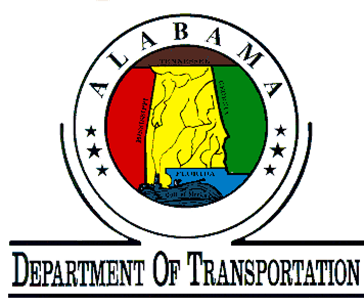 Dissemination Date: March 1, 2023 Due Date: May 1, 2023 EXHIBIT 1 – Applicant Information Sheet The current data sheet provides Applicant contact and general project information. Complete instructions and the required form that follows: INSTRUCTIONS Fill in date of application and grant applicant legal name and address(s).Fill in designated transit provider name and address(s). Fill in transit provider profile/contact information.Fill in SAMS.gov Unique Entity Identifier Number.Indicate any providers or subcontractors, other than applicant, that will receive funds from this application.List the area(s) and congressional district(s) to be served by the project.List service area population and square miles (numbers only).List hours and days of operation.List Project Number.List total number of project vehicles (numbers only).  This number should match the number on your vehicle inventory form.List number of back-up vehicles within the number above (number only.)Select types of routes operated.Select all grants being applied for in the FY2024 Application. EXHIBIT 2 - Designated Transit Provider Letter Sample Designated Transit Provider Letter(Place on Applicant’s Letterhead)DateMr. Bradley B. Lindsey, P. E.State Local Transportation EngineerLocal Transportation BureauAlabama Department of Transportation1409 Coliseum BoulevardMontgomery, Alabama 36110Dear Mr. Lindsey:Subject:  Letter of DesignationThe (Applicant Name) has carefully considered the selection of an implementing agency for its Section 5311 project. We designate (Designated Transit Provider Name) as our local implementing transit provider. The principal contact person for this project is (principal contact).If you have any questions on this designation, please contact (principal contact) at (telephone number).Sincerely,Name of Designated OfficialTitleEXHIBIT 3 - Current System and Project Description Form Complete the Current System and Project Description Form. Each section must reflect complete and accurate information for your transit system. The required Current System and Project Description Form follows.Current System and Project Description FormEXHIBIT 4 - Capital Equipment This Exhibit requires the Applicant to provide information on federally funded capital equipment. ***This Exhibit will include all FTA funded vehicles that have been approved by ALDOT for the purpose of being used in the delivery of the general public services. ***Complete the accompanying forms as indicated below:Vehicle Inventory Form:  The completed Vehicle Inventory Form includes the vehicle description, vehicle identification number, grant number (5307, 5339, 5311, etc.), cost, etc. Condition will be listed as new, excellent, good, fair, or poor. List recent vehicle disposals and vehicles planned for disposal along with estimated disposal dates. List the number and type of mobility device accessible vehicles, and whether or not such vehicles meet ADA accessibility requirements. Vehicle count throughout applications should correspond. Useful Life indicators are listed on Vehicle Depreciation Sheet.Vehicle Profile Sheet:  The Vehicle Profile Sheet includes the vehicle identification number, vehicle type, mileage accumulation through date to be provided by applicant transit provider, seating capacity, tag number, model year, accessibility information, service utilization information, and service description. Vehicle count throughout application should correspond.Non-Expendable Equipment Inventory Form:  The Non-Expendable Equipment Inventory Form shall include a list of all items other than vehicles that are not readily exhaustible and meet the following definition: An inventory of an article of non-expendable tangible property having a useful life of more than one year and an acquisition cost of $5,000 or more.   Please note that source grant refers to the FTA Section the equipment was purchased with (5307, 5339, 5311, etc.). Condition will be listed as new, excellent, good, fair, or poor.Transit Program Fleet Replacement Form: The Transit Program Fleet Replacement Form shall include a list of all federally funded vehicles which meet disposal requirements and will be disposed of in this grant period.  The estimated month and year to be taken out of revenue service should indicate this fiscal year of this application.  The total vehicles listed on this form should equal the replacement count of all vehicle budget request forms within this application.ALDOT Transit Vehicle Profile Sheet INSTRUCTIONSThe following instructions are provided to assist in completing the Vehicle Profile Sheet. The required form is provided on the next page and is also attached in an Excel version.EXHIBIT 5 - Public Participation ProcessGuidance on promoting Inclusive Public Participation. ALDOT subrecipients should seek out and consider the viewpoints of minority, low-income, and Limited English Proficiency (LEP) populations in the course of conducting public outreach and involvement activities in order to comply with the DOT Order on Environmental Justice and the DOT Limited English Proficiency (LEP) Guidance. An agency’s public participation strategy shall offer early and continuous opportunities for the public to be involved in the identification of social, economic, and environmental impacts of proposed transportation decisions.  Effective Practices for Fulfilling the Inclusive Public Participation Requirement. Subrecipients have wide latitude in determining how, when, and how often specific public involvement measures should take place, and what specific measures are most appropriate. Subrecipients should make these determinations based on the composition of the population affected by the recipient’s action, the type of public involvement process planned by the recipient, and the resources available to the agency. Efforts to involve minority and low-income people in public involvement activities can include both comprehensive measures, such as placing public notices at all stations and in all vehicles, and measures targeted to overcome linguistic, institutional, cultural, economic, historical, or other barriers that may prevent minority and low-income people from effectively participating in a subrecipient’s decision-making process. Effective practices include:  Coordinating with individuals, institutions, or organizations and implementing community-based public involvement strategies to reach out to members in the affected minority and/or low-income communities;  Providing opportunities for public participation through means other than written communication, such as personal interviews or the use of audio or video recording devices to capture oral comments;  Using locations, facilities, and meeting times that are convenient and accessible to low-income and minority communities;  Using different meeting sizes or formats, or varying the type and number of news media used to announce public participation opportunities, so that communications are tailored to the particular community or population;  Implementing DOT’s policy guidance concerning subrecipients’ responsibilities to LEP persons to overcome barriers to public participation.  Further guidance in this regard may be accessed via the following link to FTA Circular 4702.1 (series):  http://www.fta.dot.gov/legislation_law/12349_14792.html.Eligible applicants must ensure that the public is aware of the Rural Transit project and has adequate input into the project.  Eligible applicants must, therefore, initiate a public participation process as part of their Rural Transit Program application requirements. Public Hearing Required:  The public participation process must comprise of, at a minimum, conducting a public hearing.  The public hearing must be advertised at least seven (7) days prior to the hearing. A public hearing must be held to allow all persons, including private transportation providers and new business entrants, equal opportunity to comment on the proposed transportation service.  For operating applications, the service description must clearly indicate all service to be provided including open door contract service and any proposed service or fare changes.  For capital applications, the capital items to be purchased and a short description of construction projects must be included.  The hearing must be advertised by public notice once in the local newspaper of widest circulation at least seven (7) days prior to the hearing. **Please note: A copy of the Public Hearing Notice must be placed in the reception desk area, meeting rooms, transit facilities, and on the vehicles to allow all individuals including Limited English Proficiency (LEP) individuals an opportunity to participate in this hearing. Translation services must be provided free of charge to limited English speaking individuals.*If provider meets the safe harbor threshold: At a minimum the statement: “If information is needed in another language, then contact [telephone number]”—should be stated in English and in any other language(s) spoken by LEP populations that meet the Safe Harbor threshold.A sample Public Hearing Notice is included in this section. Include the following as Exhibit 5:Copy of the Public Hearing Notice as it appeared in the newspaper Notarized statement verifying publication (publisher’s affidavit)Summary or transcript of the public hearing signed by an official of the transit providerThe public hearing notice and the application preparations require immediate and simultaneous attention.The Public Hearing Notice must be prepared so it can be published at least 7 days prior to the public hearing (see next page for a Sample Public Hearing Notice).(Items in Blue will require individualized updates based on Applicant & Notice must be published in newspaper at least 7 days prior to the listed public hearing date.)SAMPLE Public Hearing NoticeThe Applicant Name (Transit Provider Name) is applying to the Alabama Department of Transportation for Operational, Administration, Planning, and Capital assistance award under 49 U.S.C. Section 5311 of the Federal Transit Laws.  This grant funding will provide financial assistance for public transportation service for the residents of XYZ County/City.The service is provided for general public and currently operates Monday-Friday, 6 a.m. to 6 p.m.   All residents including mobility device users, must schedule 24 hours in advance.  Fares range from $1.00 to $100.00 per one-way trip. No service or fare changes are planned for FY2024 or planned service and fare changes for FY2024 are…Copies of detailed budgets, and service description may be obtained via website, email request and/or at Transit Provider Name and physical address.  This grant funding will provide federal financial assistance for Administration, Operational, Planning and Capital Expenses.  Capital funding will be used to purchase 4 transit vehicles with mobility device securements, 2 laptops and construct 1 transit hub located at XYZ.A public hearing will be held on date at time in the meeting room at the facility name and address for public comment.  If there are questions or comments or if information is needed in another language or alternative format, contact: John Doe Transit DirectorTransit Provider NameTelephone NumberEmail AddressTransit Provider Name does not discriminate against any individual on the basis of race, color, or national origin. SAMPLE Public Hearing TranscriptXYZ Commission (Transit Provider Name)Public Hearing TranscriptProgram: FY2024 Section 5311 Grant ApplicationDate: Enter DateTime: Enter TimeLocation:  Enter Physical address.The hearing was designed to receive public comments concerning the goal of continuing to provide public transportation to our citizens.  Transit staff was prepared and available to present grant application information and answer questions.The following were in attendance:1.2.3.4.5.No one from the public attended the hearing.John Doe									DateTransit DirectorTransit Provider NameExhibit 6 – Complaint and Bid Protest ProceduresApplicants must have written procedures describing the local mechanism for resolving private operator and passenger complaints as well as procedures addressing questions dealing with the fairness of local procurement procedures and decisions. The Complaint Procedures must include all of the following: Provide a step-by-step time frame for responding to and resolving the complaint.Identify the responsible parties at the local level to ensure a fair and independent review of the complaint.Include a requirement for documenting in writing the complaint and its resolution.Sample “Complaint Policy and Procedures” and “Bid Protest Procedures” follow.Note:  The final step of both procedures must include the following statement: All complaints unresolved at the local level will be submitted to ALDOT for final resolution, to the attention of:Mr. Bradley B. Lindsey, P. E.State Local Transportation EngineerLocal Transportation BureauAlabama Department of Transportation1409 Coliseum BoulevardMontgomery, Alabama 36110Requirements of Exhibit 6 include:Complaint Policies and Procedures Bid Protest ProceduresSAMPLE COMPLAINT POLICY AND PROCEDURES FOR (TRANSIT PROVIDER NAME)It is the policy of the (Transit Provider Name) to operate the public transportation program in an open and fair manner for employees, passengers, other transit providers, and the general public. No employee, passenger, other transit provider, or the general public will be discriminated against or suffer any reprisals from making a complaint.  Complaints must be in writing and specific. Vague or general charges of unfairness that are not substantiated by facts will not be processed. When an allegation is made that a specific violation, misinterpretation, or inappropriate act has occurred, the following steps should be taken to resolve the issue.  (Transit Provider Name) will resolve the complaint within fifteen (15) business days of the date of receipt of the written complaint.1. Sample Employee Complaint PolicyIf an employee has issue with another employee, passenger, or other member of the general public, he or she should bring the matter to the attention of the Operations’ Coordinator (OC) or similar authority within 3 days of the occurrence. Complaints must be specific and in writing. If the complaint involves the Operations’ Coordinator or similar authority, the employee should address the issue with the (Transit Provider Name) Director.  The OC or similar authority will listen to all parties involved in the situation, investigate with outside sources if necessary, and resolve the matter within fifteen (15) business days of the receipt of the written complaint.  If the OC or similar authority cannot resolve the matter, it will be brought to the (Transit Provider Name) Director for resolution.  If the matter is not satisfactorily resolved at this point, the Department Head or next higher authority will be consulted.  If the employee does not feel the matter has been resolved at this point, the Personnel Director or similar authority should be consulted, and the matter brought before the Personnel Board or similar authority, if necessary.2. Sample Passenger Complaint PolicyIf a passenger has issue with a (Transit Provider Name) employee, another passenger, or other member of the general public, he or she should bring the matter to the attention of the Operations’ Coordinator (OC) or similar authority within 3 days of the occurrence.  Complaints must be specific and in writing. If the complaint involves the Operations’ Coordinator or similar authority, the passenger should address the issue with the (Transit Provider Name) Director.   The OC or similar authority will listen to all parties involved in the situation, investigate with outside sources, if necessary, and resolve the matter within fifteen (15) business days of the receipt of the written complaint.  If the OC or similar authority cannot resolve the matter, it will be brought to the (Transit Provider Name) Director for resolution.  If the matter is not satisfactorily resolved at this point, the Department Head or next higher authority will be consulted.  If the passenger does not feel the matter has been resolved at this point, the (Transit Provider Name) Liaison or similar authority should be consulted, and the matter brought before the entire (Governing Authority), if necessary.3. Sample Private Transit Operator Complaint PolicyIf a private transit operator has issue with (Transit Provider Name), he or she should address the matter with the (Transit Provider Name) Director within 3 days of the occurrence. Complaints must be specific and in writing.  The (Transit Provider Name) Director will investigate and resolve the matter within fifteen (15) business days of the receipt of the written complaint. If the matter is not satisfactorily resolved at this point, the (Next Higher Authority) will be consulted.  If the private operator does not feel the matter has been resolved at this point, the (Transit Provider Name) Liaison should be consulted, and the matter brought before the entire (Governing Authority), if necessary.4. Sample General Complaint PolicyIf a member of the general public has a complaint with a (Transit Provider Name) employee, policy, or other issue, he or she should bring the matter to the attention of the Operations’ Coordinator (OC) or similar authority within 3 days of the occurrence.  Complaints must be specific and in writing.  If the complaint involves the Operations’ Coordinator or similar authority, the member of the general public should address the issue with the (Transit Provider Name) Director. The OC or similar authority will listen to all parties involved in the situation, investigate with outside sources, if necessary, and resolve the matter within fifteen (15) business days of the receipt of the written complaint. If the OC or similar authority cannot resolve the matter, it will be brought to the (Transit Provider Name) Director for resolution.  If the matter is not satisfactorily resolved at this point, the Department Head will be consulted.  If the member of the general public does not feel the matter has been resolved at this point, the (Transit Provider Name) Liaison or similar authority should be consulted, and the matter brought before the entire (Governing Authority), if necessary.ALL complaints unresolved at the local level will be submitted to the Alabama Department of Transportation for final resolution, to the attention of:Mr. Bradley B. Lindsey, P. E.State Local Transportation EngineerLocal Transportation BureauAlabama Department of Transportation1409 Coliseum BoulevardMontgomery, Alabama 36110SAMPLE Bid Protest Procedures for (Transit Provider Name) The following bid protest procedures have been written in compliance with the Federal Transit Administration (FTA) Third-Party Contracting Guidelines (FTA Circular 4220.1F).  Parties that wish to file a bid protest should review these procedures in conjunction with FTA’s Circular 4220.1F. These procedures also address complaints or appeals regarding the funding of unsolicited proposals and other protests unrelated to the solicitation process and contract award decisions.  (Transit Provider Name’s) protest procedures will be referenced in the bid documents in order that interested parties will know their rights under these protest procedures.Protests Pertaining to the Contract Solicitation Process or Contract Award DecisionThe following procedures and time requirements shall be applied uniformly in processing all protests. Protests may be made by active or prospective bidders whose direct economic interest would be affected by a solicitation, proposed award, or award of a contract.  Protests must be submitted in writing to: Jane/John Doe, DirectorTransit Provider Name0000 Your Choice ParkwayAnywhere, AL 00000(Transit Provider Name) will consider all written protests made within the timelines stated in this document. Protest submissions should be concise, logically arranged, clearly state the grounds for the protest, and must include at least the following information:Name, address, and telephone number of protestorSolicitation or contract name and/or numberA detailed statement of the legal and factual grounds for the protest, including copies of all relevant documents or informationA statement of relief requestedOnly written protests received within the timelines stated in these procedures will be considered. Upon receipt of a protest, (Transit Provider Name) will notify the protestor that the protest has been received by mail within five (5) working days. (Transit Provider Name) may request additional information from the protesting party, which must be submitted in writing to (Transit Provider Name) within five (5) working days from the date of (Transit Provider Name’s) request.  Within twenty (20) working days of receipt of a written protest, (Transit Provider Name) shall either:Issue a final written decision which responds in detail to each issue raised in the protest and includes a rationale for the decision rendered, or Conduct, at (Transit Provider Name’s) discretion, an informal hearing to allow the interested participating parties an opportunity to present their positions and supporting facts, documents, justification, and technical information. (Transit Provider Name) will advise all interested parties of the final decision in writing no later than five (5) working days from the date of the informal hearing.Protests before Proposal SolicitationBid protests alleging restrictive specifications or improprieties, which are apparent prior to bid or proposal opening, must be submitted in writing to (Transit Provider Name) and must be received at least five (5) working days prior to bid/proposal opening. Bids will not be opened until five (5) working days after resolution of the protest unless (Transit Provider Name) determines that:The items to be procured are urgently required;Delivery or performance will be unduly delayed by failure to make award promptly; orFailure to make award will otherwise cause undue harm to (Transit Provider Name). If the written protest is not received by the time specified, bids or proposals may be received, opened, and awarded in the normal manner unless (Transit Provider Name) determines that it is in the best interest of all concerned to delay any step.  Protests after Opening of Proposal Solicitation and Prior to AwardProtests against the making of an award may be made after bid opening and prior to award. Such protests must be submitted in writing to (Transit Provider Name) and must be received by (Transit Provider Name) within five (5) working days of the bid opening.  If (Transit Provider Name) decides to withhold the award pending resolution of the protest, (Transit Provider Name) will notify all bidders whose bids or proposals might become eligible for award and offer them the option to extend or withdraw the bid or proposal beyond the 120-day validity period. Awards will not be made until at least five (5) working days after resolution of the protest unless (Transit Provider Name) determines that:The items to be procured are urgently required;Delivery or performance will be unduly delayed by failure to make award promptly; orFailure to make award will otherwise cause undue harm to (Transit Provider Name) or the federal government.Protests after AwardProtests received after announcement of an award or after a contract has been executed will only be considered if (Transit Provider Name) determines that the matter is in the public interest, or the protest presents clear and convincing evidence of fraud, misrepresentation, other illegality, or gross impropriety in the selection of a bid/proposal. If a protest is under consideration, (Transit Provider Name) shall evaluate the bid/proposal at issue a second time in its entirety and use the same evaluation criteria and rating factors applied in the initial review of the bid/proposal.  The bid/proposal will be evaluated by a panel designated by the (Transit Provider Name). If a protest involving an executed contract is under consideration, (Transit Provider Name) will notify the selected contractor of the protest and its basis and may, at its discretion, order the contractor to suspend all (Transit Provider Name) work activities.  If the awarded contractor has not executed the contract as of the date the protest is received by (Transit Provider Name), the contract will not be executed until five (5) working days after resolution of the protest unless (Transit Provider Name) determines that:The items to be procured are urgently required;Delivery or performance will be unduly delayed by failure to make award promptly; orFailure to make award will otherwise cause undue harm to (Transit Provider Name). Protests Pertaining to the Funding of Unsolicited ProposalsThe submission of unsolicited proposals is inconsistent with (Transit Provider Name’s) policy to promote a full and open competition among interested parties for FTA contract funds.  The filing of unsolicited proposals, therefore, will be deemed inappropriate by (Transit Provider Name) and returned to the sender; complaints or appeals calling for reconsideration of such proposals will not be accepted.ALL complaints unresolved at the local level will be submitted to the Alabama Department of Transportation for final resolution, to the attention of:Mr. Bradley B. Lindsey, P. E.State Local Transportation EngineerLocal Transportation BureauAlabama Department of Transportation1409 Coliseum BoulevardMontgomery, Alabama 36110Exhibit 7 - Title VI General Reporting Requirements (Civil Rights)ANNUAL TITLE VI REPORTING REQUIREMENTS FOR RURAL PUBLIC TRANSIT PROVIDERSExhibit 8 – 5311 Funding SummaryEXHIBIT 9 – Section 5311 Application Letter This letter must state that the grant applicant is applying for public transportation operating and capital assistance in accordance with Federal Transit Laws (as codified, 49 USC Section 5311, Financial Assistance for rural areas). This Exhibit must be on Applicant’s Letterhead and must include the following information:State amount of rural transit (Federal) funds requested.Include applicant's statement that, to the best of its knowledge, all the information contained within the application is true and correct. State name of principal contact person and telephone number.Include signature of the person designated by the applicant’s governing body to be responsible for administration of the grant.This letter (on applicant’s letterhead) must be addressed to:Mr. Bradley B. Lindsey, P. E.State Local Transportation EngineerLocal Transportation BureauAlabama Department of Transportation1409 Coliseum Boulevard Montgomery, Alabama 36110A sample application letter follows.Section 5311 Application Letter(Place on Applicant’s Letterhead. Make sure amounts correspond with Funding Summary. (A. Federal Funds) (Local Assistance is Row 5. Total amounts B. Local Funds + C. Contract Revenue + D. Advertising/Other Revenue, + E. Farebox)DateMr. Bradley B. Lindsey, P. E.State Local Transportation EngineerLocal Transportation Bureau Alabama Department of Transportation1409 Coliseum BoulevardMontgomery, Alabama 36110Dear Mr. Lindsey:FY-2024 SECTION 5311 (RURAL) TRANSIT PROGRAM APPLICATIONThe (Applicant Name) is hereby applying for a Section 5311 (Operations, Administration, Planning and Capital) grant under 49 USC Section 5311, to assist in the operation of the (Transit Provider Name) for the period covering October 1, 2023, to September 30, 2024. The project application has been reviewed and approved by the (Applicant’s Governing Authority).  The requested amount of Federal assistance is as follows:Federal Operations Assistance:		$______________________ Federal Administration Assistance:		$______________________ Federal Capital Assistance:			$______________________Federal Planning Assistance:			$______________________ Local assistance in the amount of $______________ will be used as the non-federal match. The applicant attests that all information contained within this application is true and correct and that the applicant has the legal, financial, and technical capacity to carry out the proposed project.  If you have questions or need further information, please contact (principal contact) at (area code) (telephone number).Respectfully,Name of Designated OfficialTitleEXHIBIT 10 - Section 5311 Project Budget WorksheetsAll applicants must submit project budget data showing detailed Administration and Capital expenses and revenue. This information demonstrates the availability of adequate funding to operate and maintain project equipment or vehicles. The budget line items identify specific operational and administration expenses eligible for Section 5311 funding. Please follow the format of the samples provided. *** Requests for sole source procurements shall be submitted and reviewed during the application process.  Budget sheets are now standardized for all Applicants applying and Applicant will need to indicate expenses in the closest description to the actual expense.  If you are not sure where expense should be shown, then contact your Regional Manager for assistance.Indirect Costs: Title 2 CFR 200 Subpart E-Cost Principles (Super Circular) establishes Federal guidelines for identifying costs that can be reimbursed using Federal funds. According to these guidelines, an approved Cost Allocation Plan (CAP) and/or Indirect Cost Rate (ICR) is required when requesting reimbursement for indirect costs using Federal funds.Approved Indirect Cost Rate (ICR) proposals must accompany budget submissions.  Applicants awaiting cognizant agency approval of indirect cost rate proposals must submit copies of correspondence requesting such approval in lieu of the actual approval correspondence. If instances exist in which cognizant agencies no longer require annual indirect cost rate plan submissions, such plans must be submitted to ALDOT for review and/or evaluation. The proposal and related supporting documentation must be maintained for audit.Please note that the Super Circular consolidates and eliminates the duplicative guidance found in eight (8) OMB circulars. Additional information may be accessed via the following links: https://www.fhwa.dot.gov/cfo/2cfr200guidance.cfmhttps://www.transit.dot.gov/regulations-and-guidance/regulations-and-guidanceMatch and Other Requirements:  All applicants must provide documentation of local matching funds including written commitments from each local funding source (indicating amount of funds authorized and committed as local match for the project). Documentation should be in the form of letters, certifications, or resolutions signed by authorized officials. (See also Exhibit Description below).  In-Kind Match:  In-kind contributions (donation of equipment, supplies, property, and/or services that are beneficial and used by the applicant) must have a documented cash value. In-kind match can include the services of volunteers. Such non-cash sources of local match are eligible only if the value of each is formally documented and supported in accordance with 49 CFR Part 18. ALDOT reserves the right to reject or disallow in-kind contributions as local share if the estimated cash value cannot be determined independently.Exhibit Description:  This Exhibit comprises a Line-Item Budget Sheet, Source of Budget Funds Sheet, Section 5311 Vehicle Request Budget Form, and Sources of Local Match documentation. Local Match is documented by a Local Match Commitment Letter and a Local Match Certification and the required “Resolution Authorizing Local Matching Funds”. The approved Cost Allocation Plan or Indirect Cost Rate Proposal is included (if applicable).Requirements for Exhibit 10:Line-Item Budget Sheets Source of Budget Funds Sheets 5311 Vehicle Request Budget Form (if applicable).  If not ordering vehicles, indicate N/A.Local Match Commitment LetterApproved Indirect Cost Rate Proposal (if applicable).  If not, indicate N/A.Approved In Kind Cost Proposal (if applicable).  If not, indicate N/A.5311 Local Match Commitment Letter(Place on Applicant’s Letterhead. Make sure amounts correspond with Funding Summary. Local Assistance equals Local Funds + Contract Revenue + Advertising/Other Revenue + Farebox.)DateMr. Bradley B. Lindsey, P. E.State Local Transportation EngineerLocal Transportation BureauAlabama Department of Transportation1409 Coliseum BoulevardMontgomery, Alabama 36110Dear Mr. Lindsey:Subject:  FY2024 Section 5311 Local Match CommitmentThe (Applicant Name) is applying for a Section 5311 (Operations, Administration, Capital, and Planning) grant to aid in the operation of the (Transit Provider Name). The administration, operating, planning, and/or capital expenses requested in this project have been reviewed and approved by the (Applicant) of (Applicant’s County/City). We are requesting federal assistance in the amount of $___________ for operations, $_______________for administration, $__________ for capital, and $________ for planning expenses.  Local assistance in the amount of $___________ will be used as the non-federal match.    The (Applicant Name) hereby acknowledges the local matching requirements for the referenced project and affirms assistance in the amount set forth above.If you have any questions on this request, please contact (principal contact) at (phone number).Sincerely,Name of Designated OfficialTitle5311 Local Match Certification(Include Farebox Revenue as part of General Fund or in an Appropriate Line Item, 
Because Farebox Revenue Makes the Project “Whole”. Amounts should correspond with Funding Summary.)10.4. Insert Approved Indirect Cost Rate Proposal (No Sample Provided) 10.5. Insert Approved In-Kind Proposal (No Sample Provided)EXHIBIT 11 – 5311 Resolution Authorizing Local Matching Funds(Amount should equal total Local Funds + Contract Revenue + Advertising/Other Revenue + Farebox on 5311 Funding Sheet)                                                                      RESOLUTION NO.  _____________"SECTION 5311 RURAL AREA PUBLIC TRANSPORTATION"WHEREAS the (Applicant Name) recognizes the need for a public transportation program; andWHEREAS the (Applicant Name) is recognized as a member of the (Transit Provider Name) Transportation Steering Committee; and WHEREAS the (Applicant Name) recognizes that the requirements to obtain Section 5311 funds from the Alabama Department of Transportation include a local match of 50% for operating expenses and 20% for administration, planning, and capital expenses; andWHEREAS the (Applicant Name) recognizes that the local match will be a shared cost with other participating municipalities being responsible for providing an appropriate allocation of local non-federal funds to secure the operating of the Section 5311 Rural Area Public Transportation Program.NOW, THEREFORE, BE IT RESOLVED, that the (Applicant Name) hereby commits the amount of $____________ as local non-federal match for operations, administration, planning, and capital expenditures under the Section 5311 Rural Area Public Transportation Program during Fiscal Year 2024.EXHIBIT 12 - Cost Allocation and Vehicle Depreciation Schedule**Total should equal all administration budgets plus all operations budgets applied for plus depreciation schedule. ** All Section 5311 operators will utilize this Cost Allocation for FY2024 Third-Party Contracts.  Cost allocation is the transit provider’s total expenditures divided among three categories: hours, miles and overhead. The hours and miles categories include all budget items that are attributable to vehicle operations and are used to calculate, in part, the “cost” to be recovered from all third-party contracts and allowable incidental charter services. Vehicle depreciation is attributable to vehicle operations and must be included in full cost recovery calculations. Vehicle depreciation may be derived through straight-line depreciation methodology (i.e., Total Cost of Vehicle Divided by Service Life of Vehicle = Rate Per Year) satisfying requirements of the Federal Transit Administration. Vehicle depreciation costs must be included in the computation of third-party transportation service rates and incidental charter service rates. Service contracts and incidental charter services must accomplish full cost recovery.   The overhead category includes all the administration items. It is not necessary to include these overhead costs in third-party contracts or incidental charter service rates.  Compute fixed cost percentage as described in this Exhibit.The Resource Variables are calculated from the Quarterly Management Report.For Hours: Passenger Service Hours from October to last month reported divided by the total number of months for the average then multiplied by 12 for a projected yearly total.For Miles: Passenger Service Miles from October to last month reported divided by the total number of months for the average then multiplied by 12 for a projected yearly total.Samples of the following items follow:Sample Vehicle Depreciation ScheduleSample Chart of AccountsSample Cost Allocation MatrixUse the Excel worksheets provided with the Application to develop the following items:1. Vehicle Depreciation Schedule2. Chart of Accounts3. Cost Allocation Matrix Based on BudgetExhibit 13 – Section 5311 Authorizing ResolutionResolution No. ___________Resolution authorizing the filing of an application with Department of Transportation, United States of America, and the Alabama Department of Transportation for a grant under the Federal Transit Act.WHEREAS the Secretary of U.S. Department of Transportation and Director of the Alabama Department of Transportation are authorized to make grants for a public transportation program;WHEREAS the contract for financial assistance will impose certain obligations upon the Applicant, including the provision of its local share of the project costs in the program;WHEREAS it is required by the U.S. Department of Transportation in accord with the provisions of Title VI of the Civil Rights Act of 1964, that in connection with the filing of an application for assistance under 49 USC Section 5311 the applicant gives an assurance that it will comply with Title VI of the Civil Rights Act of 1964 and other pertinent directives and the U.S. Department of Transportation requirements thereunder; andWHEREAS, it is the goal of the Applicant that disadvantaged business enterprises (minority business enterprises and woman business enterprises) be utilized to the fullest extent possible in connection with this/these project(s), and that definite procedures shall be established and administered to ensure that disadvantaged business enterprises (DBEs) shall have the maximum feasible opportunity to compete for contracts and purchase orders when procuring construction contracts, supplies, equipment contracts, or consultant and other services.NOW, THEREFORE, BE IT RESOLVED BY (Governing Body of Applicant)That (Title of Designated Official) is authorized to execute and file (an) application(s) on behalf of (Legal Name of Applicant) with the Alabama Department of Transportation to aid in the financing of administration, planning, capital and/or operating assistance projects pursuant to 49 USC Section 5311, the Alabama Public Transportation Grant Program, and the Alabama Elderly and Disabled Transit Fare Assistance Program.That (Title of Designated Official) is authorized to execute and file with such applications an assurance, or any other document required by the U.S. Department of Transportation and the Alabama Department of Transportation effectuating the purpose of Title VI of the Civil Rights Act of 1964.That (Title of Designated Official) is authorized to furnish such additional information as the U.S. Department of Transportation and the Alabama Department of Transportation may require in connection with the application for the Program of Projects submitted to FTA.That (Title of Designated Official) is authorized to set forth and execute affirmative disadvantaged business enterprise policies in connection with any procurements made as part of the project. That (Title of Designated Official) is authorized to execute grant agreements on behalf of (Legal Name of Applicant) with the Alabama Department of Transportation for aid in the financing of the administration, planning, capital, and/or operating assistance projects.	CERTIFICATIONThe undersigned duly qualified and acting (Title of Designated Official) of the (Legal Name of Applicant) certifies that the foregoing is a true and correct copy of a resolution, adopted at a legally convened meeting of the (Governing Body of Applicant) held on ______________________, 20_____.If applicant has an official seal, impress here.________________________________Signature of Recording Officer________________________________ Title of Recording Officer________________________________ DateExhibit 14 – COMPLETED APPLICATIONEnsure all steps for grant have been completed.Final Document Developed should have:Grant Coversheet AttachedApplication Checklist Correctly Completed and AttachedAll Application Checklist Questions AnsweredAll Application Checklist Items Requested are Attached and in Sequence with Question.   (Attachments/Supporting documents must be inserted directly after question.)Final Document Pages are Consecutively Numbered in Whole Numbers and in Sequence of Checklist Including Support Documents Follow Grant Application Submission Process as Indicated in Instructions.No Instructions or Other Items Not Listed on The Checklist Should Be Submitted Within Final Application Document.Application must be submitted in the order listed on checklist and
all pages are to be in sequence and consecutively numbered in whole numbers including support documents.Application must be submitted in the order listed on checklist and
all pages are to be in sequence and consecutively numbered in whole numbers including support documents.Application must be submitted in the order listed on checklist and
all pages are to be in sequence and consecutively numbered in whole numbers including support documents.Fiscal Year 2024 Application ChecklistFiscal Year 2024 Application ChecklistFiscal Year 2024 Application ChecklistApplication Deadline:  May 1, 2023Application Deadline:  May 1, 2023Application Deadline:  May 1, 2023Applicant Name:Applicant Name:List NameExhibitsRequired Application PackagePage No.1Applicant Information Sheet2Designated Transit Provider Letter3Current System and Project Description Form  1.   General description of service area including delineated boundaries(a)    Service area population(b)   Service area square miles(c)    System start-up date(d)   Brief history of system(e)    Mission statement(f)  Current year goals and objectives   2.   General description of applicant and subcontractors(a) Organization chart(s)   3.   General description of proposed transportation service(a)  Eligible users of service(b) Service changes from previous year(c) Planned system changes for next year(d) General description of proposed services to be provided outside of service area(i) Support documentation/Concurrence Letter, if applicable(ii) Documentation certifying compliance with crossing state lines, if applicable(e) Specific route information and highlighted map (8½ʺ x 11“) of service area(s)  4.   Current fare structure(a) Description of fare eligibility process(i) Copy of fare application form, if applicable(b) Date of last fare increase(c) Planned fare increases(d) Operating recovery ratio  5.   Copy of system brochure  6.   Describe efforts to market or promote system(a) Projected marketing budget  7.   Describe your method of implementing and announcing service changes and fare Increases  8.   Describe coordination efforts(a) Provide directory of local Transportation Steering Committee(b) Provide schedule of Transportation Steering Committee meetings for FY-2024   9.   System Safety, Security and Emergency Preparedness Plan (SSEPP) updates as applicable4Capital Equipment1.  Vehicle Inventory Form2.  Vehicle Profile Sheet 3.  Non-Expendable Equipment Inventory Form4. Transit Program Fleet Replacement Form5Public Participation Process1.  Copy of the Public Hearing Notice as it appeared in the newspaper 2.  Notarized statement verifying publication (publisher’s affidavit)3.  Summary or transcript of the public hearing signed by an official of the transit provider6Complaint and Bid Protest Procedures1.  Copy of written procedures addressing complaints (excluding Title VI)    2.  Copy of Bid Protest Procedures                                     7Title VI General Reporting Requirements (Civil Rights)5311 Grant 5311 Grant 5311 Grant 85311 Grant Funding Summary95311 Grant Application Letter105311 Grant Project Budget Worksheets, if applying 1.  Line-Item Budget Sheet    (a) Operation Budget     (b) Administration Budget    (c) Capital Budget    (d) Planning Budget    (e) Revenue Budget2.  Source of Budget Funds Sheet    (a) Operation Source Budget Sheet (50%/50% Funding)    (b) Administration Source Budget Sheet (80%/20% Funding)    (c) Capital Source Budget Sheet (80%/20% - Funding based on Type)    (d) Planning Source Budget Sheet (80%/20% Funding)3.  Section 5311 Vehicle Request Budget Form- If Ordering Vehicles.4.  Local Match Commitment Letter    (a) Local Match Documentation Certification5.  Approved Indirect Cost Rate Proposal, if applicable6.  Approved In-Kind Rate Proposal, if applicable115311 Grant Local Matching Funds Resolution125311 Vehicle Depreciation Schedule1.  Vehicle Depreciation Schedule2.  Chart of Accounts    (a) Operations Chart of Accounts    (b) Administration Chart of Accounts3.  Cost Allocation Matrix for Budget135311 Grant Authorizing Resolution14Completed Application*1. Final Document developed should have:    (a) Grant Coversheet attached    (b) Application Checklist correctly completed and attached    (c) All Application Checklist questions answered    (d) All Application Checklist Items requested are attached and in sequence with question          (Attachments must be inserted directly after question.)    (e) Final document pages are consecutively numbered in whole numbers and in sequence of checklist including support documents.    (f) Follow Grant Application submission process as indicated in instructions.*No instructions or other items not listed on the checklist should be submitted within final application document.5311 Applicant Information Sheet5311 Applicant Information Sheet5311 Applicant Information Sheet5311 Applicant Information Sheet5311 Applicant Information SheetFISCAL YEAR:20241.Date:Date:2.Legal Name of Applicant:Legal Name of Applicant:List NameMailing Address:Mailing Address:(Please include Zip Code plus 4)(Please include Zip Code plus 4)Physical Address:Physical Address:(Please include Zip Code plus 4)(Please include Zip Code plus 4)3.Designated Transit Provider Name:Designated Transit Provider Name:Mailing Address:Mailing Address:(Please include Zip Code plus 4)(Please include Zip Code plus 4)Physical Address:Physical Address:(Please include Zip Code plus 4)(Please include Zip Code plus 4)4.Transit Provider Contact Person:Transit Provider Contact Person:Title:Title:Telephone:Telephone:Fax:Fax:Email Address:Email Address:5.SAMS.gov Unique Entity Identifier Number:SAMS.gov Unique Entity Identifier Number:6.Name of Subcontractors:Name of Subcontractors:7.Area(s) to be Served by Project: Area(s) to be Served by Project: List CountyCongressional District(s):Congressional District(s):8.Service Area Population:Service Area Population:Service Area Square Miles:Service Area Square Miles:9.Hours of Operation:Hours of Operation:Days of Operation:Days of Operation:10.Project Number:Project Number:RPT- List Number11.Total number of Project Vehicles (Number only):Total number of Project Vehicles (Number only):12.Number of back-up vehicles within the number above (Number Only):Number of back-up vehicles within the number above (Number Only):13.Types of Routes Operated:Demand Response Route(s)Fixed Route(s)Deviated/Flex Route(s)Commuter Route(s)Vanpool Route(s)School Tripper Route(s)Contract Route(s)14.Grants Applying For: 5311 Regular5311 (F)3.1 General description of the service area, including the geographic location, and delineating the geographic boundaries:Service Area Population (numbers only):Service Area Square Miles (numbers only):System Start-up Date (date transit system began receiving FTA funds):Brief History of System:Mission Statement:Current Year Goals and Objectives (provide at least one measurable goal and at least one measurable objective):3.2 General description of eligible applicant and any subcontractors:Insert general description of eligible applicant and list of subcontractors here. If no subcontractors, state such.Organization ChartInsert Organization Chart from upper level downward on the following page.3.3 General description of proposed transportation service:Insert proposed transportation service here. Ex: Contract, Suscription, Commuter Express, Demand Response. Eligible users of service:Service changes from previous year:		If not, indicate N/A here.Planned system changes for next year:		If not, indicate N/A here.General description of service(s) to be provided outside of service area, including frequency of such service(s).Support Documentation/Concurrence Letter for services that are provided outside of your service area from each affected transit provider.Insert Concurrence Letters on the next page, if applicable. If not, indicate N/A here.Documentation certifying compliance with requirements of other States must be provided for services crossing state lines.Insert Documentation following the Concurrence Letters, if applicable. If not, indicate N/A here.Specific route information including 8½ʺ x 11ʺ map(s) of service area(s) highlighting area(s) served.Insert maps on the following page. Such maps may be accessed, downloaded, and printed in PDF format via the link included below:http://alabamamaps.ua.edu/contemporarymaps/alabama/counties/3.4 Current fare structure, including Elderly and Disabled (E&D) and/or Americans with Disabilities Act (ADA) fares, if applicable:Insert current fare structure here.  Description of Fare Eligibility Process:Insert Fare Eligibility Process, if applicable. If not, indicate N/A here.Attach copy of fare application form for elderly and disabled and/or Americans with Disabilities Act (ADA) and identification cardInsert form on the following page, if applicable. If not indicate N/ADate of last fare increase:Planned fare increases:          If none, indicate N/A here.Operating Recovery Ratio for Grants:Enter the calculated percentage using the following formula here. (All farebox + contract + advertising revenues divided by total overall operating costs including preventative maintenance)3.5 Attach a copy of your system’s brochure.Insert copy of brochure on the following page. 3.6 Describe your efforts to market or promote the system (list type, number, cost of promotional items distributed; describe any newspaper and/or internet advertisements; and clearly describe the type and frequency of other efforts).Projected marketing budget amount for fiscal year:3.7 Describe your method of implementing and announcing service changes and fare increases. (Must include number of days’ notice to public.)3.8 Describe your efforts to coordinate with and involve the area transportation providers and human service agencies in the rural transit service including any involvement in the regional human service coordinated transportation planning process.Provide Directory of Local Transportation Steering CommitteeProvide a schedule of Transportation Steering Committee Meetings for FY2024. 3.9 Provide updates to your system’s Safety, Security and Emergency Preparedness Plan (SSEPP) since the latest submission as applicable. If there are no updates to your SSEPP, a statement must be submitted stating such. Must include date of last review or frequency of review.Insert updates on the following page. If no updates, provide statement here. Vehicle Inventory Form.Vehicle Inventory Form.Vehicle Inventory Form.Vehicle Inventory Form.Vehicle Inventory Form.Vehicle Inventory Form.Vehicle Inventory Form.Vehicle Inventory Form.Vehicle Inventory Form.Vehicle Inventory Form.Vehicle Inventory Form.Vehicle Inventory Form.Vehicle Inventory Form.Vehicle Inventory Form.List only FTA Funded Vehicles.List only FTA Funded Vehicles.List only FTA Funded Vehicles.List only FTA Funded Vehicles.List only FTA Funded Vehicles.List only FTA Funded Vehicles.List only FTA Funded Vehicles.List only FTA Funded Vehicles.List only FTA Funded Vehicles.List only FTA Funded Vehicles.List only FTA Funded Vehicles.List only FTA Funded Vehicles.List only FTA Funded Vehicles.List only FTA Funded Vehicles.Applicant Name:List NameFiscal Year:2024YearEquipment Description (Make/Model)Vin NumberSource GrantAcquisition DateCost% Federal ParticipationTitle HolderLocation (City)Condition (New, Excellent, Good, Fair, or Poor)Disposal DateUseful LifeDisposal Price1234567891011121314151617181920VIN Number:Ensure that this number is correct. The Vehicle Identification Number (VIN) is necessary to link your information to the ALDOT inventory. Remember there is no letter “O” in a VIN number, only zeros.Funding:Section 5311, Section 5307, ARRA, CARES Act, etc. Vehicle Type:M = Minivan. V = Standard Van, Commuter Van, High Roof Van (Transit Van), Modified Van. CCB = 25’ to 35’ Light and Medium Duty Cut-A-Way Chassis 17, 21, 25, 30       passenger Bus.B = 30’ Heavy Duty Rail & Body on Chassis Bus.  Mileage as of (Insert date):ALDOT will use this mileage as a baseline for future comparisons.Seating Capacity:Enter the actual number of ambulatory seating available (without mobility device)Tag:Vehicle's License Plate NumberModel Year:Year of Chassis ManufactureLift:Is the vehicle lift equipped? Answer Yes or No only.Stations:Enter the number of mobility device stations (0, 1, 2, etc.)Start Time of the Service:This is the first time of the day that this vehicle is available for revenue service. Use military time (the 24-hour clock). This will allow for calculations later. The clock starts at 0100, which is 1:00 O’clock in the morning. You will type 01 then a colon then 00. (01:00). It will appear in the cell as 1:00. Likewise, for 1:30 in the afternoon you will type 13 then a colon then 30 (13:30) and it will appear in the cell as 13:30. End Time of the Service:This is the last time of the day this vehicle is available for revenue service. The rest is the same as above.Duration:Hours vehicle is used per day. This field will be calculated in Excel; there is no need for an entry unless the Word version is used.Usage:C = Contract Service: DR = Demand Response; FR = Fixed Route or any combination; WR = Work Route; S = Subscription;
O = Other (Specify).Days of the Week:Indicate the days of the week that the vehicle is available for revenue service.Description:Is this a dialysis route? Is it general public/demand response transportation? Is it a scheduled fixed route?  Briefly describe the service being provided during the time period.ALDOT Transit Program Vehicle Profile Sheet 
List only FTA Funded Vehicles.ALDOT Transit Program Vehicle Profile Sheet 
List only FTA Funded Vehicles.ALDOT Transit Program Vehicle Profile Sheet 
List only FTA Funded Vehicles.ALDOT Transit Program Vehicle Profile Sheet 
List only FTA Funded Vehicles.ALDOT Transit Program Vehicle Profile Sheet 
List only FTA Funded Vehicles.ALDOT Transit Program Vehicle Profile Sheet 
List only FTA Funded Vehicles.ALDOT Transit Program Vehicle Profile Sheet 
List only FTA Funded Vehicles.ALDOT Transit Program Vehicle Profile Sheet 
List only FTA Funded Vehicles.ALDOT Transit Program Vehicle Profile Sheet 
List only FTA Funded Vehicles.ALDOT Transit Program Vehicle Profile Sheet 
List only FTA Funded Vehicles.ALDOT Transit Program Vehicle Profile Sheet 
List only FTA Funded Vehicles.ALDOT Transit Program Vehicle Profile Sheet 
List only FTA Funded Vehicles.ALDOT Transit Program Vehicle Profile Sheet 
List only FTA Funded Vehicles.ALDOT Transit Program Vehicle Profile Sheet 
List only FTA Funded Vehicles.ALDOT Transit Program Vehicle Profile Sheet 
List only FTA Funded Vehicles.ALDOT Transit Program Vehicle Profile Sheet 
List only FTA Funded Vehicles.ALDOT Transit Program Vehicle Profile Sheet 
List only FTA Funded Vehicles.ALDOT Transit Program Vehicle Profile Sheet 
List only FTA Funded Vehicles.ALDOT Transit Program Vehicle Profile Sheet 
List only FTA Funded Vehicles.ALDOT Transit Program Vehicle Profile Sheet 
List only FTA Funded Vehicles.ALDOT Transit Program Vehicle Profile Sheet 
List only FTA Funded Vehicles.Applicant Name:Applicant Name:Applicant Name:List NameList NameFiscal Year:Fiscal Year:Fiscal Year:2024VIN NumberFundingVehicle TypeMileage as of (Insert Date)Seating CapacityTagModel YearLift (Yes/No)# Mobility Device StationsStart TimeEnd TimeDurationUsageSunMTWTFSatDescription of Service1234567891011121314151617181920Transit Program Non-Expendable Equipment Inventory FormTransit Program Non-Expendable Equipment Inventory FormTransit Program Non-Expendable Equipment Inventory FormTransit Program Non-Expendable Equipment Inventory FormTransit Program Non-Expendable Equipment Inventory FormTransit Program Non-Expendable Equipment Inventory FormTransit Program Non-Expendable Equipment Inventory FormTransit Program Non-Expendable Equipment Inventory FormTransit Program Non-Expendable Equipment Inventory FormTransit Program Non-Expendable Equipment Inventory FormTransit Program Non-Expendable Equipment Inventory FormAn inventory of an article of non-expendable tangible property having a useful life of more than one year and an acquisition cost of $5,000 or more. If none, indicate N/A under Equipment Description.An inventory of an article of non-expendable tangible property having a useful life of more than one year and an acquisition cost of $5,000 or more. If none, indicate N/A under Equipment Description.An inventory of an article of non-expendable tangible property having a useful life of more than one year and an acquisition cost of $5,000 or more. If none, indicate N/A under Equipment Description.An inventory of an article of non-expendable tangible property having a useful life of more than one year and an acquisition cost of $5,000 or more. If none, indicate N/A under Equipment Description.An inventory of an article of non-expendable tangible property having a useful life of more than one year and an acquisition cost of $5,000 or more. If none, indicate N/A under Equipment Description.An inventory of an article of non-expendable tangible property having a useful life of more than one year and an acquisition cost of $5,000 or more. If none, indicate N/A under Equipment Description.An inventory of an article of non-expendable tangible property having a useful life of more than one year and an acquisition cost of $5,000 or more. If none, indicate N/A under Equipment Description.An inventory of an article of non-expendable tangible property having a useful life of more than one year and an acquisition cost of $5,000 or more. If none, indicate N/A under Equipment Description.An inventory of an article of non-expendable tangible property having a useful life of more than one year and an acquisition cost of $5,000 or more. If none, indicate N/A under Equipment Description.An inventory of an article of non-expendable tangible property having a useful life of more than one year and an acquisition cost of $5,000 or more. If none, indicate N/A under Equipment Description.An inventory of an article of non-expendable tangible property having a useful life of more than one year and an acquisition cost of $5,000 or more. If none, indicate N/A under Equipment Description.Applicant Name:List NameFiscal Year:2024Equipment DescriptionEquipment ID NumberSource GrantAcquisition DateCost% Federal ParticipationTitle HolderLocation Condition (New, Excellent, Good, Fair, or Poor) and UseDisposal Date123456789101112Transit Program Fleet Replacement FormTransit Program Fleet Replacement FormTransit Program Fleet Replacement FormTransit Program Fleet Replacement FormTransit Program Fleet Replacement FormTransit Program Fleet Replacement FormTransit Program Fleet Replacement FormTransit Program Fleet Replacement FormList all vehicles to be replaced with FTA Funding in this application. List only FTA Funded Vehicles. List all vehicles to be replaced with FTA Funding in this application. List only FTA Funded Vehicles. List all vehicles to be replaced with FTA Funding in this application. List only FTA Funded Vehicles. List all vehicles to be replaced with FTA Funding in this application. List only FTA Funded Vehicles. List all vehicles to be replaced with FTA Funding in this application. List only FTA Funded Vehicles. List all vehicles to be replaced with FTA Funding in this application. List only FTA Funded Vehicles. List all vehicles to be replaced with FTA Funding in this application. List only FTA Funded Vehicles. List all vehicles to be replaced with FTA Funding in this application. List only FTA Funded Vehicles. Applicant Name:List NameFiscal Year:2024YearMake/ModelYear of PurchaseVin NumberMo/Year Placed in Revenue ServiceAccumulated MileageEstimated Mo./Yr. to be taken Out of Revenue Service1234567891011121314151617181920General Reporting Requirements:General Reporting Requirements:General Reporting Requirements:General Reporting Requirements:General Reporting Requirements:General Reporting Requirements:General Reporting Requirements:General Reporting Requirements:General Reporting Requirements:General Reporting Requirements:General Reporting Requirements:General Reporting Requirements:General Reporting Requirements:General Reporting Requirements:General Reporting Requirements:General Reporting Requirements:General Reporting Requirements:Transit Provider Name:Transit Provider Name:Title VI Coordinator:Title VI Coordinator:Mailing Address:Mailing Address:Telephone Number:Telephone Number:Email Address:Email Address:Are new employees trained on Title VI before beginning service?Are new employees trained on Title VI before beginning service?Are new employees trained on Title VI before beginning service?Are new employees trained on Title VI before beginning service?Are new employees trained on Title VI before beginning service?YesYesYesYesNoNoNoIf yes, how (orientation, newsletter, brochures, posters, etc.)?If yes, how (orientation, newsletter, brochures, posters, etc.)?If yes, how (orientation, newsletter, brochures, posters, etc.)?If yes, how (orientation, newsletter, brochures, posters, etc.)?If yes, how (orientation, newsletter, brochures, posters, etc.)?If yes, how (orientation, newsletter, brochures, posters, etc.)?If yes, how (orientation, newsletter, brochures, posters, etc.)?If yes, how (orientation, newsletter, brochures, posters, etc.)?If yes, how (orientation, newsletter, brochures, posters, etc.)?If yes, how (orientation, newsletter, brochures, posters, etc.)?If yes, how (orientation, newsletter, brochures, posters, etc.)?If yes, how (orientation, newsletter, brochures, posters, etc.)?If yes, how (orientation, newsletter, brochures, posters, etc.)?If yes, how (orientation, newsletter, brochures, posters, etc.)?If yes, how (orientation, newsletter, brochures, posters, etc.)?If yes, how (orientation, newsletter, brochures, posters, etc.)?If yes, how (orientation, newsletter, brochures, posters, etc.)?Are current copies of the Title Vi of the Civil Rights Act of 1964 available and accessible to your unit?Are current copies of the Title Vi of the Civil Rights Act of 1964 available and accessible to your unit?Are current copies of the Title Vi of the Civil Rights Act of 1964 available and accessible to your unit?Are current copies of the Title Vi of the Civil Rights Act of 1964 available and accessible to your unit?Are current copies of the Title Vi of the Civil Rights Act of 1964 available and accessible to your unit?Are current copies of the Title Vi of the Civil Rights Act of 1964 available and accessible to your unit?YesYesYesNoNoNoRecord Keeping:Record Keeping:Record Keeping:Record Keeping:Record Keeping:Record Keeping:Record Keeping:Record Keeping:Record Keeping:Record Keeping:Record Keeping:Record Keeping:Record Keeping:Record Keeping:Record Keeping:Record Keeping:Record Keeping:Record Keeping:Are Title VI Posters displayed in areas where services are provided? Are Title VI Posters displayed in areas where services are provided? Are Title VI Posters displayed in areas where services are provided? Are Title VI Posters displayed in areas where services are provided? Are Title VI Posters displayed in areas where services are provided? YesYesYesYesNoNoNoAre posters or program brochures available in languages other than English, as needed?Are posters or program brochures available in languages other than English, as needed?Are posters or program brochures available in languages other than English, as needed?Are posters or program brochures available in languages other than English, as needed?Are posters or program brochures available in languages other than English, as needed?YesYesYesYesNoNoNoIs information about Title VI disseminated to contractors and/or subcontractors?Is information about Title VI disseminated to contractors and/or subcontractors?Is information about Title VI disseminated to contractors and/or subcontractors?Is information about Title VI disseminated to contractors and/or subcontractors?Is information about Title VI disseminated to contractors and/or subcontractors?YesYesYesYesNoNoNo      If yes, how?      If yes, how?      If yes, how?Are Title VI rules and regulations included in your planning, scheduling, contracts, etc.?Are Title VI rules and regulations included in your planning, scheduling, contracts, etc.?Are Title VI rules and regulations included in your planning, scheduling, contracts, etc.?Are Title VI rules and regulations included in your planning, scheduling, contracts, etc.?Are Title VI rules and regulations included in your planning, scheduling, contracts, etc.?YesYesYesYesNoNoNoAre your contracts monitored for non-discrimination?Are your contracts monitored for non-discrimination?Are your contracts monitored for non-discrimination?Are your contracts monitored for non-discrimination?Are your contracts monitored for non-discrimination?YesYesYesYesNoNoNo      If yes, how?      If yes, how?      If yes, how?Planning Boards or Commissions:Planning Boards or Commissions:Planning Boards or Commissions:Planning Boards or Commissions:Planning Boards or Commissions:Planning Boards or Commissions:Planning Boards or Commissions:Planning Boards or Commissions:Planning Boards or Commissions:Planning Boards or Commissions:Planning Boards or Commissions:Planning Boards or Commissions:Planning Boards or Commissions:Planning Boards or Commissions:Planning Boards or Commissions:Planning Boards or Commissions:Planning Boards or Commissions:Planning Boards or Commissions:Does your transit provider have an appointed or non-appointed board or commission? Does your transit provider have an appointed or non-appointed board or commission? Does your transit provider have an appointed or non-appointed board or commission? Does your transit provider have an appointed or non-appointed board or commission? Does your transit provider have an appointed or non-appointed board or commission? YesYesYesYesNoNoNoNumber of Minorities serving on your Commission or Advisory Board:Number of Minorities serving on your Commission or Advisory Board:Number of Minorities serving on your Commission or Advisory Board:Number of Minorities serving on your Commission or Advisory Board:Number of Minorities serving on your Commission or Advisory Board:Number of Minorities serving on your Commission or Advisory Board:Number of Minorities serving on your Commission or Advisory Board:Number of Minorities serving on your Commission or Advisory Board:Racial Demographics of Board Members and Gender (Number of):Racial Demographics of Board Members and Gender (Number of):Racial Demographics of Board Members and Gender (Number of):Racial Demographics of Board Members and Gender (Number of):Racial Demographics of Board Members and Gender (Number of):Racial Demographics of Board Members and Gender (Number of):African American MaleAfrican American FemaleCaucasian MaleCaucasian FemaleHispanic MaleHispanic FemaleNative American MaleNative American FemaleOther Male (Specify):Other Female (Specify):Complaints and/or Lawsuits:Complaints and/or Lawsuits:Complaints and/or Lawsuits:Complaints and/or Lawsuits:Complaints and/or Lawsuits:Complaints and/or Lawsuits:List of all active lawsuits and/or complaints against recipient containing the date of filing, summary of allegation(s), and pending status.List of all active lawsuits and/or complaints against recipient containing the date of filing, summary of allegation(s), and pending status.List of all active lawsuits and/or complaints against recipient containing the date of filing, summary of allegation(s), and pending status.List of all active lawsuits and/or complaints against recipient containing the date of filing, summary of allegation(s), and pending status.List of all active lawsuits and/or complaints against recipient containing the date of filing, summary of allegation(s), and pending status.List of all active lawsuits and/or complaints against recipient containing the date of filing, summary of allegation(s), and pending status.List of all active lawsuits and/or complaints against recipient containing the date of filing, summary of allegation(s), and pending status.Indicate N/A if none. Indicate N/A if none. Indicate N/A if none. Indicate N/A if none. Indicate N/A if none. Indicate N/A if none. Indicate N/A if none. Description of pending applications for state assistance and assistance currently being provided from other state agencies.Description of pending applications for state assistance and assistance currently being provided from other state agencies.Description of pending applications for state assistance and assistance currently being provided from other state agencies.Description of pending applications for state assistance and assistance currently being provided from other state agencies.Description of pending applications for state assistance and assistance currently being provided from other state agencies.Description of pending applications for state assistance and assistance currently being provided from other state agencies.Description of pending applications for state assistance and assistance currently being provided from other state agencies.Indicate N/A if none.Indicate N/A if none.Indicate N/A if none.Indicate N/A if none.Indicate N/A if none.Indicate N/A if none.Indicate N/A if none.Summary of any civil rights reviews conducted within the last year including the purpose for the review, name of the agency or organization performing the review, findings and recommendations and status and/or disposition of findings and recommendations.Summary of any civil rights reviews conducted within the last year including the purpose for the review, name of the agency or organization performing the review, findings and recommendations and status and/or disposition of findings and recommendations.Summary of any civil rights reviews conducted within the last year including the purpose for the review, name of the agency or organization performing the review, findings and recommendations and status and/or disposition of findings and recommendations.Summary of any civil rights reviews conducted within the last year including the purpose for the review, name of the agency or organization performing the review, findings and recommendations and status and/or disposition of findings and recommendations.Summary of any civil rights reviews conducted within the last year including the purpose for the review, name of the agency or organization performing the review, findings and recommendations and status and/or disposition of findings and recommendations.Summary of any civil rights reviews conducted within the last year including the purpose for the review, name of the agency or organization performing the review, findings and recommendations and status and/or disposition of findings and recommendations.Summary of any civil rights reviews conducted within the last year including the purpose for the review, name of the agency or organization performing the review, findings and recommendations and status and/or disposition of findings and recommendations.Indicate N/A if none.Indicate N/A if none.Indicate N/A if none.Indicate N/A if none.Indicate N/A if none.Indicate N/A if none.Indicate N/A if none.Assurances:Assurances:Assurances:Assurances:Assurances:Assurances:Assurances:Signed standard DOT Title VI Assurances, including those with ALDOT, FHWA and FTA. – No action is required at this time.  The Assurances will be requested later if approved for fundingSigned standard DOT Title VI Assurances, including those with ALDOT, FHWA and FTA. – No action is required at this time.  The Assurances will be requested later if approved for fundingSigned standard DOT Title VI Assurances, including those with ALDOT, FHWA and FTA. – No action is required at this time.  The Assurances will be requested later if approved for fundingSigned standard DOT Title VI Assurances, including those with ALDOT, FHWA and FTA. – No action is required at this time.  The Assurances will be requested later if approved for fundingSigned standard DOT Title VI Assurances, including those with ALDOT, FHWA and FTA. – No action is required at this time.  The Assurances will be requested later if approved for fundingSigned standard DOT Title VI Assurances, including those with ALDOT, FHWA and FTA. – No action is required at this time.  The Assurances will be requested later if approved for fundingSigned standard DOT Title VI Assurances, including those with ALDOT, FHWA and FTA. – No action is required at this time.  The Assurances will be requested later if approved for fundingProjects:Projects:Projects:Projects:Projects:Projects:Projects:If a construction project is presently proposed or to be completed within the lastyear, a fixed-facility analysis summarizing the effect on minority communities that includes:The potential impact on minority communities and businesses during and after constructionThe potential negative environmental impactDetailed list of minority-owned businesses and households to be affectedAny significant changes or impacts on minority communities Description of measures adopted to mitigate any identified adverse social, economic, or environmental effects   If a construction project is presently proposed or to be completed within the lastyear, a fixed-facility analysis summarizing the effect on minority communities that includes:The potential impact on minority communities and businesses during and after constructionThe potential negative environmental impactDetailed list of minority-owned businesses and households to be affectedAny significant changes or impacts on minority communities Description of measures adopted to mitigate any identified adverse social, economic, or environmental effects   If a construction project is presently proposed or to be completed within the lastyear, a fixed-facility analysis summarizing the effect on minority communities that includes:The potential impact on minority communities and businesses during and after constructionThe potential negative environmental impactDetailed list of minority-owned businesses and households to be affectedAny significant changes or impacts on minority communities Description of measures adopted to mitigate any identified adverse social, economic, or environmental effects   If a construction project is presently proposed or to be completed within the lastyear, a fixed-facility analysis summarizing the effect on minority communities that includes:The potential impact on minority communities and businesses during and after constructionThe potential negative environmental impactDetailed list of minority-owned businesses and households to be affectedAny significant changes or impacts on minority communities Description of measures adopted to mitigate any identified adverse social, economic, or environmental effects   If a construction project is presently proposed or to be completed within the lastyear, a fixed-facility analysis summarizing the effect on minority communities that includes:The potential impact on minority communities and businesses during and after constructionThe potential negative environmental impactDetailed list of minority-owned businesses and households to be affectedAny significant changes or impacts on minority communities Description of measures adopted to mitigate any identified adverse social, economic, or environmental effects   If a construction project is presently proposed or to be completed within the lastyear, a fixed-facility analysis summarizing the effect on minority communities that includes:The potential impact on minority communities and businesses during and after constructionThe potential negative environmental impactDetailed list of minority-owned businesses and households to be affectedAny significant changes or impacts on minority communities Description of measures adopted to mitigate any identified adverse social, economic, or environmental effects   If a construction project is presently proposed or to be completed within the lastyear, a fixed-facility analysis summarizing the effect on minority communities that includes:The potential impact on minority communities and businesses during and after constructionThe potential negative environmental impactDetailed list of minority-owned businesses and households to be affectedAny significant changes or impacts on minority communities Description of measures adopted to mitigate any identified adverse social, economic, or environmental effects   Indicate N/A if none.Indicate N/A if none.Indicate N/A if none.Indicate N/A if none.Indicate N/A if none.Indicate N/A if none.Indicate N/A if none.5311 FUNDING SUMMARY5311 FUNDING SUMMARY5311 FUNDING SUMMARY5311 FUNDING SUMMARY5311 FUNDING SUMMARY5311 FUNDING SUMMARY5311 FUNDING SUMMARY5311 FUNDING SUMMARY(Amounts should correspond to Source Funding Sheets and Budget sheets for 5311 Funding.) ((A. Federal Funds + B. Local Funds, + C. Contract Revenue + D. Advertising/Other Revenue + E. Farebox = F. Total) & (1. Operating + 2. Administration + 3. Capital + 4. Planning = Row 5. Total))(Amounts should correspond to Source Funding Sheets and Budget sheets for 5311 Funding.) ((A. Federal Funds + B. Local Funds, + C. Contract Revenue + D. Advertising/Other Revenue + E. Farebox = F. Total) & (1. Operating + 2. Administration + 3. Capital + 4. Planning = Row 5. Total))(Amounts should correspond to Source Funding Sheets and Budget sheets for 5311 Funding.) ((A. Federal Funds + B. Local Funds, + C. Contract Revenue + D. Advertising/Other Revenue + E. Farebox = F. Total) & (1. Operating + 2. Administration + 3. Capital + 4. Planning = Row 5. Total))(Amounts should correspond to Source Funding Sheets and Budget sheets for 5311 Funding.) ((A. Federal Funds + B. Local Funds, + C. Contract Revenue + D. Advertising/Other Revenue + E. Farebox = F. Total) & (1. Operating + 2. Administration + 3. Capital + 4. Planning = Row 5. Total))(Amounts should correspond to Source Funding Sheets and Budget sheets for 5311 Funding.) ((A. Federal Funds + B. Local Funds, + C. Contract Revenue + D. Advertising/Other Revenue + E. Farebox = F. Total) & (1. Operating + 2. Administration + 3. Capital + 4. Planning = Row 5. Total))(Amounts should correspond to Source Funding Sheets and Budget sheets for 5311 Funding.) ((A. Federal Funds + B. Local Funds, + C. Contract Revenue + D. Advertising/Other Revenue + E. Farebox = F. Total) & (1. Operating + 2. Administration + 3. Capital + 4. Planning = Row 5. Total))(Amounts should correspond to Source Funding Sheets and Budget sheets for 5311 Funding.) ((A. Federal Funds + B. Local Funds, + C. Contract Revenue + D. Advertising/Other Revenue + E. Farebox = F. Total) & (1. Operating + 2. Administration + 3. Capital + 4. Planning = Row 5. Total))(Amounts should correspond to Source Funding Sheets and Budget sheets for 5311 Funding.) ((A. Federal Funds + B. Local Funds, + C. Contract Revenue + D. Advertising/Other Revenue + E. Farebox = F. Total) & (1. Operating + 2. Administration + 3. Capital + 4. Planning = Row 5. Total))PROJECT COUNTY:List CountyList CountyFISCAL YEAR:2024PROJECT NUMBER:RPT- List NumberRPT- List NumberAPPLICANT NAME:List NameList NameList NameList NameList NameList NameBudget CategoryBudget CategoryA.B.C.D.E.F.Budget CategoryBudget CategoryFederalLocalContractAdvertising/FareboxTotalBudget CategoryBudget CategoryFundsFundsRevenueOther Revenue1.  Operations (50%/50%)1.  Operations (50%/50%)$0.00 $0.00 $0.00 $0.00 $0.00 $0.00 2.  Administration (80%/20%)2.  Administration (80%/20%)$0.00 $0.00 $0.00 $0.00 $0.00 3. Capital (Varies)3. Capital (Varies)$0.00 $0.00 $0.00 $0.00 $0.00 4. Planning (80%/20%)4. Planning (80%/20%)$0.00 $0.00 $0.00 $0.00 $0.00 5. Total5. Total$0.00 $0.00 $0.00 $0.00 $0.00 $0.00 Escrow Account Balance as of 
September 30, 2022Escrow Account Balance as of 
September 30, 2022Indicate N/A in box if transit provider does have an Escrow Account.Indicate N/A in box if transit provider does have an Escrow Account.Indicate N/A in box if transit provider does have an Escrow Account.5311 LINE-ITEM BUDGET SHEET 5311 LINE-ITEM BUDGET SHEET 5311 LINE-ITEM BUDGET SHEET 5311 LINE-ITEM BUDGET SHEET 5311 LINE-ITEM BUDGET SHEET 5311 LINE-ITEM BUDGET SHEET PROJECT COUNTY: [List County]FISCAL YEAR:2024PROJECT NUMBER:RPT- [List Number]ORIGINAL:XAPPLICANT NAME:[List Name]OPERATIONSOperating Salaries (Non-Driver & Non-Mechanic)Operating Salaries (Non-Driver & Non-Mechanic)$0.00 Mechanic Salaries$0.00 Drivers Salaries$0.00 FICA/Social Security$0.00 Unemployment CompensationUnemployment Compensation$0.00 Workmen's CompensationWorkmen's Compensation$0.00 Health Insurance$0.00 Life Insurance$0.00 Retirement$0.00 Overtime$0.00 Safety Incentive ProgramsSafety Incentive Programs$0.00 Longevity Pay$0.00 Disability$0.00 Substitute Drivers/TempsSubstitute Drivers/Temps$0.00 Travel$0.00 Training  $0.00 Uniforms$0.00 Alcohol/Drug Testing$0.00 Background Checks$0.00 Physical Examinations$0.00 Radio Communications$0.00 Employee Recruitment$0.00 Fuel/Oil$0.00 Tires$0.00 Vehicle Maintenance/RepairsVehicle Maintenance/Repairs$0.00 Vehicle Cleaning and SanitationVehicle Cleaning and Sanitation$0.00 Personal Protective EquipmentPersonal Protective Equipment$0.00 Towing$0.00 Purchased transportation$0.00 Licenses/Tags$0.00 Non-Revenue (Service) VehiclesNon-Revenue (Service) Vehicles$0.00 Supplies$0.00 Vehicle Insurance$0.00 Vehicle Insurance Deductibles Vehicle Insurance Deductibles $0.00 Vehicle Rental$0.00 GPS Monitoring/Vehicle Data PlanGPS Monitoring/Vehicle Data Plan$0.00 Operating Building Maintenance/RepairsOperating Building Maintenance/Repairs$0.00 Operating Building EquipmentOperating Building Equipment$0.00 Utilities$0.00 Space/Rent$0.00 Storage$0.00 Pest Control$0.00 Groundskeeping$0.00 Cleaning & Janitorial$0.00 Operating Building InsuranceOperating Building Insurance$0.00 Shop Building Maintenance/RepairsShop Building Maintenance/Repairs$0.00 Shop Equipment$0.00 Shop Equipment Maintenance/RepairsShop Equipment Maintenance/Repairs$0.00 Equipment Rental$0.00 Shop Supplies$0.00 Small Tools$0.00 Insurance - Non-Vehicle$0.00 Insurance Deductibles - Non-VehicleInsurance Deductibles - Non-Vehicle$0.00 Indirect Cost$0.00 Fees (Non-Penalty)$0.00 TOTAL$0.00 5311 LINE-ITEM BUDGET SHEET 5311 LINE-ITEM BUDGET SHEET 5311 LINE-ITEM BUDGET SHEET 5311 LINE-ITEM BUDGET SHEET 5311 LINE-ITEM BUDGET SHEET 5311 LINE-ITEM BUDGET SHEET PROJECT COUNTY: [List County]FISCAL YEAR:2024PROJECT NUMBER:RPT- [List Number]ORIGINAL:XAPPLICANT NAME:[List Name]ADMINISTRATIONAdministrative Salaries (Non-Director)Administrative Salaries (Non-Director)$0.00 Director Salary$0.00 State Unemployment InsuranceState Unemployment Insurance$0.00 FICA/Social Security$0.00 Unemployment CompensationUnemployment Compensation$0.00 Workmen's CompensationWorkmen's Compensation$0.00 Health Insurance$0.00 Life Insurance$0.00 Retirement$0.00 Overtime$0.00 Safety Incentive ProgramsSafety Incentive Programs$0.00 Longevity Pay$0.00 Disability$0.00 Payroll Processing$0.00 Alcohol/Drug Testing$0.00 Employee Recruitment$0.00 Physical Examinations$0.00 Background Check$0.00 Travel$0.00 Training$0.00 Uniforms$0.00 Insurance - Commercial PropertyInsurance - Commercial Property$0.00 Insurance - General LiabilityInsurance - General Liability$0.00 Insurance - Contents and PropertyInsurance - Contents and Property$0.00 Insurance - Employee Dishonesty & NotaryInsurance - Employee Dishonesty & Notary$0.00 Insurance - Directors & Officers Lib.Insurance - Directors & Officers Lib.$0.00 Vehicle Insurance$0.00 Tags/Titles$0.00 Building Maintenance/RepairsBuilding Maintenance/Repairs$0.00 Cleaning & Janitorial$0.00 Pest Control$0.00 Groundskeeping$0.00 Space/Rent$0.00 Security System$0.00 Storage Rental $0.00 Telephone/Internet$0.00 Cellphone/Data CommunicationCellphone/Data Communication$0.00 Utilities$0.00 Equipment Lease$0.00 Supplies$0.00 Office Equipment$0.00 Postage/P.O. Box$0.00 Advertising/Marketing$0.00 Professional Services$0.00 Dues/Membership/Registration FeesDues/Membership/Registration Fees$0.00 Fees (Non-Penalty)$0.00 Software$0.00 Information Systems / RepairsInformation Systems / Repairs$0.00 Cyber Liability Insurance$0.00 Indirect Costs $0.00 Total$0.00 5311 LINE-ITEM BUDGET SHEET 5311 LINE-ITEM BUDGET SHEET 5311 LINE-ITEM BUDGET SHEET 5311 LINE-ITEM BUDGET SHEET 5311 LINE-ITEM BUDGET SHEET 5311 LINE-ITEM BUDGET SHEET PROJECT COUNTY: List CountyFISCAL YEAR:2024ORIGINAL:XPROJECT NUMBER:RPT- List NumberAPPLICANT NAME:List NameCapitalVehicle Capital$0.00Non-vehicle Capital (List in Detail)Non-vehicle Capital (List in Detail)Preventative Maintenance$0.00 Support Equipment (Insert Description)$0.00 Scheduling Software New Purchase$0.00 Sole Source Purchases$0.00 Insert Description$0.00 Insert Description$0.00 TOTAL$0.00 Note: 
4All Dispatch/Scheduling Software new purchases should be listed in Non-Vehicle Capital budget. 
4All Dispatch/Scheduling Software Annual Maintenance after initial year’s purchase should be listed as Software in Administration Budget.
4Any Sole Source purchase request (if applicable) shall have supporting documentation included with the Section 5311 Application.  Sole Source procurement must be approved by ALDOT in advance of the execution of any contracts and/or securement of services or the Applicant will be responsible for all expenses associated with the sole source purchase.Note: 
4All Dispatch/Scheduling Software new purchases should be listed in Non-Vehicle Capital budget. 
4All Dispatch/Scheduling Software Annual Maintenance after initial year’s purchase should be listed as Software in Administration Budget.
4Any Sole Source purchase request (if applicable) shall have supporting documentation included with the Section 5311 Application.  Sole Source procurement must be approved by ALDOT in advance of the execution of any contracts and/or securement of services or the Applicant will be responsible for all expenses associated with the sole source purchase.Note: 
4All Dispatch/Scheduling Software new purchases should be listed in Non-Vehicle Capital budget. 
4All Dispatch/Scheduling Software Annual Maintenance after initial year’s purchase should be listed as Software in Administration Budget.
4Any Sole Source purchase request (if applicable) shall have supporting documentation included with the Section 5311 Application.  Sole Source procurement must be approved by ALDOT in advance of the execution of any contracts and/or securement of services or the Applicant will be responsible for all expenses associated with the sole source purchase.Note: 
4All Dispatch/Scheduling Software new purchases should be listed in Non-Vehicle Capital budget. 
4All Dispatch/Scheduling Software Annual Maintenance after initial year’s purchase should be listed as Software in Administration Budget.
4Any Sole Source purchase request (if applicable) shall have supporting documentation included with the Section 5311 Application.  Sole Source procurement must be approved by ALDOT in advance of the execution of any contracts and/or securement of services or the Applicant will be responsible for all expenses associated with the sole source purchase.Note: 
4All Dispatch/Scheduling Software new purchases should be listed in Non-Vehicle Capital budget. 
4All Dispatch/Scheduling Software Annual Maintenance after initial year’s purchase should be listed as Software in Administration Budget.
4Any Sole Source purchase request (if applicable) shall have supporting documentation included with the Section 5311 Application.  Sole Source procurement must be approved by ALDOT in advance of the execution of any contracts and/or securement of services or the Applicant will be responsible for all expenses associated with the sole source purchase.Note: 
4All Dispatch/Scheduling Software new purchases should be listed in Non-Vehicle Capital budget. 
4All Dispatch/Scheduling Software Annual Maintenance after initial year’s purchase should be listed as Software in Administration Budget.
4Any Sole Source purchase request (if applicable) shall have supporting documentation included with the Section 5311 Application.  Sole Source procurement must be approved by ALDOT in advance of the execution of any contracts and/or securement of services or the Applicant will be responsible for all expenses associated with the sole source purchase.PlanningPlanningInsert Description$0.00 TOTAL$0.00 5311 REVENUE BUDGET SHEET 5311 REVENUE BUDGET SHEET 5311 REVENUE BUDGET SHEET 5311 REVENUE BUDGET SHEET 5311 REVENUE BUDGET SHEET PROJECT COUNTY: List CountyFISCAL YEAR:2024ORIGINAL:XPROJECT NUMBER:RPT- List NumberAPPLICANT NAME:List NameEstimated Yearly Revenue For:Estimated Yearly Revenue For:Farebox$0.00 Advertising$0.00 ContractsAgency NameEstimated Yearly
Contract AmountInsert Agency Name$0.00 Insert Agency Name$0.00 Insert Agency Name$0.00 Insert Agency Name$0.00 Insert Agency Name$0.00 Insert Agency Name$0.00 Insert Agency Name$0.00 Insert Agency Name$0.00 Insert Agency Name$0.00 Insert Agency Name$0.00 Insert Agency Name$0.00 Insert Agency Name$0.00 Total$0.00 Apply Contract Revenue to:Apply Contract Revenue to:Operations:$0.00 Administration:$0.00 Capital:$0.00 Planning:$0.00 Total:$0.00 5311 SOURCE OF BUDGET FUNDS SHEET 5311 SOURCE OF BUDGET FUNDS SHEET 5311 SOURCE OF BUDGET FUNDS SHEET 5311 SOURCE OF BUDGET FUNDS SHEET 5311 SOURCE OF BUDGET FUNDS SHEET 5311 SOURCE OF BUDGET FUNDS SHEET (Total budget amounts should match budget sheets.)(Total budget amounts should match budget sheets.)(Total budget amounts should match budget sheets.)(Total budget amounts should match budget sheets.)(Total budget amounts should match budget sheets.)(Total budget amounts should match budget sheets.)PROJECT COUNTY: [List County]FISCAL YEAR:2024PROJECT NUMBER:RPT- [List Number]ORIGINAL:XAPPLICANT NAME:[List Name]OPERATIONSTotal Operating Budget:Total Operating Budget:$0.00 Less Direct Operating RevenuesLess Direct Operating RevenuesFarebox:$0.00 Net Operating Cost:$0.00 Less Federal Funding Share (50%):Less Federal Funding Share (50%):$0.00 Total Local Funding Share (50%):Total Local Funding Share (50%):$0.00 Local Share FundsContracts:$0.00 Advertising$0.00 Applicant Share:$0.00 Total Local Share: $0.00 AdministrationTotal Administration Budget:Total Administration Budget:$0.00 Less Federal Funding Share (80%):Less Federal Funding Share (80%):$0.00 Total Local Funding Share (20%):Total Local Funding Share (20%):$0.00 Local Share FundsContracts:$0.00 Applicant Share:$0.00 Total Local Share: $0.00 5311 SOURCE OF BUDGET FUNDS SHEET 5311 SOURCE OF BUDGET FUNDS SHEET 5311 SOURCE OF BUDGET FUNDS SHEET 5311 SOURCE OF BUDGET FUNDS SHEET 5311 SOURCE OF BUDGET FUNDS SHEET 5311 SOURCE OF BUDGET FUNDS SHEET (Total budget amounts should match budget sheets.)(Total budget amounts should match budget sheets.)(Total budget amounts should match budget sheets.)(Total budget amounts should match budget sheets.)(Total budget amounts should match budget sheets.)(Total budget amounts should match budget sheets.)PROJECT COUNTY: [List County]FISCAL YEAR:2024PROJECT NUMBER:RPT- [List Number]ORIGINAL:XAPPLICANT NAME:[List Name]CapitalTotal Capital Budget:$0.00 Total Non-Vehicle Capital Budget:Total Non-Vehicle Capital Budget:$0.00 TOTAL$0.00 Less Federal Funding Share (80%):Less Federal Funding Share (80%):$0.00 Total Local Funding Share (20%):Total Local Funding Share (20%):$0.00 Local Share FundsContracts:$0.00 Applicant Share:$0.00 Total Local Share: $0.00 PlanningTotal Planning Budget:$0.00 TOTAL$0.00 Less Federal Funding Share (80%):Less Federal Funding Share (80%):$0.00 Total Local Funding Share (20%):Total Local Funding Share (20%):$0.00 Local Share FundsContracts:$0.00 Applicant Share:$0.00 Total Local Share: $0.00 5311 VEHICLE REQUEST BUDGET FORM (Form to be Completed if Requesting Vehicles)5311 VEHICLE REQUEST BUDGET FORM (Form to be Completed if Requesting Vehicles)5311 VEHICLE REQUEST BUDGET FORM (Form to be Completed if Requesting Vehicles)5311 VEHICLE REQUEST BUDGET FORM (Form to be Completed if Requesting Vehicles)5311 VEHICLE REQUEST BUDGET FORM (Form to be Completed if Requesting Vehicles)5311 VEHICLE REQUEST BUDGET FORM (Form to be Completed if Requesting Vehicles)5311 VEHICLE REQUEST BUDGET FORM (Form to be Completed if Requesting Vehicles)Applicant Name:List NameList NameList NameList NameFiscal Year:2024Vehicle Type 
Price ranges are estimates and subject to change. Prices include mobility device stations only. Other options are not included.Designed Seating CapacityNumber of Mobility Device Stations Per VehicleEngine Type
G-Gas or D-DieselNumber of Each Type Vehicle Needed Overall Total CostIntended Use
R-Replacement
N-New Service
E-Expansion ServiceMini Van (Rear Ramp)$66,29371Gas only0$0.00Mini Van (Side Ramp)$72,77571 Gas only0$0.00Transit Van No HAP $88,274140 Gas only0$0.00Transit Van (Rear or Side Load) HAP 1 $92,489 9-10 1 Gas only0$0.00Transit Van (Rear or Side Load) HAP 2 $92,5777 2 Gas only0$0.00TOTALS0$0.00Note: All vehicle capital requests will be evaluated by ALDOT. The number and types of vehicles awarded are contingent upon available funding.   Replacement – an applicant requesting to replace vehicles funded through ALDOT. Expansion – an applicant currently has vehicles funded by ALDOT and desires to purchase new vehicles to meet service needs. New Service – an applicant that has not purchased vehicles through ALDOT. Note: All vehicle capital requests will be evaluated by ALDOT. The number and types of vehicles awarded are contingent upon available funding.   Replacement – an applicant requesting to replace vehicles funded through ALDOT. Expansion – an applicant currently has vehicles funded by ALDOT and desires to purchase new vehicles to meet service needs. New Service – an applicant that has not purchased vehicles through ALDOT. Note: All vehicle capital requests will be evaluated by ALDOT. The number and types of vehicles awarded are contingent upon available funding.   Replacement – an applicant requesting to replace vehicles funded through ALDOT. Expansion – an applicant currently has vehicles funded by ALDOT and desires to purchase new vehicles to meet service needs. New Service – an applicant that has not purchased vehicles through ALDOT. Note: All vehicle capital requests will be evaluated by ALDOT. The number and types of vehicles awarded are contingent upon available funding.   Replacement – an applicant requesting to replace vehicles funded through ALDOT. Expansion – an applicant currently has vehicles funded by ALDOT and desires to purchase new vehicles to meet service needs. New Service – an applicant that has not purchased vehicles through ALDOT. Note: All vehicle capital requests will be evaluated by ALDOT. The number and types of vehicles awarded are contingent upon available funding.   Replacement – an applicant requesting to replace vehicles funded through ALDOT. Expansion – an applicant currently has vehicles funded by ALDOT and desires to purchase new vehicles to meet service needs. New Service – an applicant that has not purchased vehicles through ALDOT. Note: All vehicle capital requests will be evaluated by ALDOT. The number and types of vehicles awarded are contingent upon available funding.   Replacement – an applicant requesting to replace vehicles funded through ALDOT. Expansion – an applicant currently has vehicles funded by ALDOT and desires to purchase new vehicles to meet service needs. New Service – an applicant that has not purchased vehicles through ALDOT. Note: All vehicle capital requests will be evaluated by ALDOT. The number and types of vehicles awarded are contingent upon available funding.   Replacement – an applicant requesting to replace vehicles funded through ALDOT. Expansion – an applicant currently has vehicles funded by ALDOT and desires to purchase new vehicles to meet service needs. New Service – an applicant that has not purchased vehicles through ALDOT. Prices are estimates only and are rounded to the nearest $100. Use highest value on vehicle type when projecting cost for grant.Prices are estimates only and are rounded to the nearest $100. Use highest value on vehicle type when projecting cost for grant.Prices are estimates only and are rounded to the nearest $100. Use highest value on vehicle type when projecting cost for grant.Prices are estimates only and are rounded to the nearest $100. Use highest value on vehicle type when projecting cost for grant.Prices are estimates only and are rounded to the nearest $100. Use highest value on vehicle type when projecting cost for grant.Prices are estimates only and are rounded to the nearest $100. Use highest value on vehicle type when projecting cost for grant.Prices are estimates only and are rounded to the nearest $100. Use highest value on vehicle type when projecting cost for grant.Some vehicles are currently pending contract renewal.Some vehicles are currently pending contract renewal.Some vehicles are currently pending contract renewal.Some vehicles are currently pending contract renewal.Some vehicles are currently pending contract renewal.Some vehicles are currently pending contract renewal.Some vehicles are currently pending contract renewal.5311 Local Match Certification5311 Local Match Certification5311 Local Match Certification5311 Local Match Certification5311 Local Match Certification5311 Local Match Certification5311 Local Match Certification5311 Local Match Certification5311 Local Match Certification5311 Local Match Certification5311 Local Match Certification5311 Local Match CertificationWe, the undersigned representing, (Applicant Name) do hereby certify to the Alabama Department of Transportation that the required local funds for the (Provider Name) System are available from the following source(s):We, the undersigned representing, (Applicant Name) do hereby certify to the Alabama Department of Transportation that the required local funds for the (Provider Name) System are available from the following source(s):We, the undersigned representing, (Applicant Name) do hereby certify to the Alabama Department of Transportation that the required local funds for the (Provider Name) System are available from the following source(s):We, the undersigned representing, (Applicant Name) do hereby certify to the Alabama Department of Transportation that the required local funds for the (Provider Name) System are available from the following source(s):We, the undersigned representing, (Applicant Name) do hereby certify to the Alabama Department of Transportation that the required local funds for the (Provider Name) System are available from the following source(s):We, the undersigned representing, (Applicant Name) do hereby certify to the Alabama Department of Transportation that the required local funds for the (Provider Name) System are available from the following source(s):We, the undersigned representing, (Applicant Name) do hereby certify to the Alabama Department of Transportation that the required local funds for the (Provider Name) System are available from the following source(s):We, the undersigned representing, (Applicant Name) do hereby certify to the Alabama Department of Transportation that the required local funds for the (Provider Name) System are available from the following source(s):We, the undersigned representing, (Applicant Name) do hereby certify to the Alabama Department of Transportation that the required local funds for the (Provider Name) System are available from the following source(s):We, the undersigned representing, (Applicant Name) do hereby certify to the Alabama Department of Transportation that the required local funds for the (Provider Name) System are available from the following source(s):We, the undersigned representing, (Applicant Name) do hereby certify to the Alabama Department of Transportation that the required local funds for the (Provider Name) System are available from the following source(s):We, the undersigned representing, (Applicant Name) do hereby certify to the Alabama Department of Transportation that the required local funds for the (Provider Name) System are available from the following source(s):General Fund:General Fund:General Fund:$Contracts:Contracts:Contracts:$Advertising/Other:Advertising/Other:Advertising/Other:$Total:Total:Total:$These funds will be available as of (Enter Date). These funds will be available as of (Enter Date). These funds will be available as of (Enter Date). These funds will be available as of (Enter Date). These funds will be available as of (Enter Date). These funds will be available as of (Enter Date). These funds will be available as of (Enter Date). These funds will be available as of (Enter Date). These funds will be available as of (Enter Date). These funds will be available as of (Enter Date). These funds will be available as of (Enter Date). These funds will be available as of (Enter Date). Name of Applicant:Name of Applicant:Name of Applicant:Name of Applicant:Name of Authorized Official:Name of Authorized Official:Name of Authorized Official:Name of Authorized Official:Name of Authorized Official:Date:Signature:Signature:Title:Approved Indirect Cost Rate ProposalIf applicant has an Approved indirect Cost Rate proposal insert it below. If not applicable, indicate N/A here.  Approved In-Kind ProposalIf applicant has an Approved In-Kind Proposal insert it below. If not applicable, indicate N/A here.   Adopted thisday of, 20Elected Official:Attest:Name:Name:Title:Title:FY2024 VEHICLE DEPRECIATION SCHEDULEFY2024 VEHICLE DEPRECIATION SCHEDULEFY2024 VEHICLE DEPRECIATION SCHEDULEFY2024 VEHICLE DEPRECIATION SCHEDULEFY2024 VEHICLE DEPRECIATION SCHEDULEFY2024 VEHICLE DEPRECIATION SCHEDULEFY2024 VEHICLE DEPRECIATION SCHEDULEFY2024 VEHICLE DEPRECIATION SCHEDULEFY2024 VEHICLE DEPRECIATION SCHEDULEFY2024 VEHICLE DEPRECIATION SCHEDULEDepreciation amounts should equal on Chart of Accounts, Cost Allocation Matrix, and Vehicle Depreciation Schedule.  All vehicles on inventory form should be shown on this form, some will have zero value if they have depreciated completely.Depreciation amounts should equal on Chart of Accounts, Cost Allocation Matrix, and Vehicle Depreciation Schedule.  All vehicles on inventory form should be shown on this form, some will have zero value if they have depreciated completely.Depreciation amounts should equal on Chart of Accounts, Cost Allocation Matrix, and Vehicle Depreciation Schedule.  All vehicles on inventory form should be shown on this form, some will have zero value if they have depreciated completely.Depreciation amounts should equal on Chart of Accounts, Cost Allocation Matrix, and Vehicle Depreciation Schedule.  All vehicles on inventory form should be shown on this form, some will have zero value if they have depreciated completely.Depreciation amounts should equal on Chart of Accounts, Cost Allocation Matrix, and Vehicle Depreciation Schedule.  All vehicles on inventory form should be shown on this form, some will have zero value if they have depreciated completely.Depreciation amounts should equal on Chart of Accounts, Cost Allocation Matrix, and Vehicle Depreciation Schedule.  All vehicles on inventory form should be shown on this form, some will have zero value if they have depreciated completely.Depreciation amounts should equal on Chart of Accounts, Cost Allocation Matrix, and Vehicle Depreciation Schedule.  All vehicles on inventory form should be shown on this form, some will have zero value if they have depreciated completely.Depreciation amounts should equal on Chart of Accounts, Cost Allocation Matrix, and Vehicle Depreciation Schedule.  All vehicles on inventory form should be shown on this form, some will have zero value if they have depreciated completely.Depreciation amounts should equal on Chart of Accounts, Cost Allocation Matrix, and Vehicle Depreciation Schedule.  All vehicles on inventory form should be shown on this form, some will have zero value if they have depreciated completely.Depreciation amounts should equal on Chart of Accounts, Cost Allocation Matrix, and Vehicle Depreciation Schedule.  All vehicles on inventory form should be shown on this form, some will have zero value if they have depreciated completely.Applicant Name:Applicant Name:[List Name]Fiscal Year:Fiscal Year:2024CountVehicle YearVehicle Vin #Aggregate Cost of VehicleMileageSeating CapacityUseful Life YearsSingle Year ValueAge of VehicleDepreciation Value123456789101112$0.00 Grand Total Depreciation Grand Total Depreciation Grand Total Depreciation$0.00ALDOT has designated the following useful life standards for rolling stock purchases:ALDOT has designated the following useful life standards for rolling stock purchases:ALDOT has designated the following useful life standards for rolling stock purchases:ALDOT has designated the following useful life standards for rolling stock purchases:ALDOT has designated the following useful life standards for rolling stock purchases:ALDOT has designated the following useful life standards for rolling stock purchases:ALDOT has designated the following useful life standards for rolling stock purchases:TypeVehicleVehicleVehicleFTA Defined Useful LifeFTA Defined Useful LifeExhausted Useful Life Year/ Zero Deprecation ValueExhausted Useful Life Year/ Zero Deprecation ValueBus30' Heavy duty transit bus (includes Body on Chassis)30' Heavy duty transit bus (includes Body on Chassis)30' Heavy duty transit bus (includes Body on Chassis)10 Years or 350,000 Miles10 Years or 350,000 Miles2013or OlderCutaway25' - 35' Light duty (Cutaway Chassis)25' - 35' Light duty (Cutaway Chassis)25' - 35' Light duty (Cutaway Chassis)5 Years or 150,000 Miles5 Years or 150,000 Miles2018or OlderCutaway30' - 35' Medium duty (Cutaway Chassis)30' - 35' Medium duty (Cutaway Chassis)30' - 35' Medium duty (Cutaway Chassis)7 Years or 200,000 Miles7 Years or 200,000 Miles2016or OlderVanModified Van, High Roof Van (Transit Van)Modified Van, High Roof Van (Transit Van)Modified Van, High Roof Van (Transit Van)5 Years or 100,000 Miles5 Years or 100,000 Miles2018or OlderMinivanMinivansMinivansMinivans5 Years or 100,000 Miles5 Years or 100,000 Miles2018or OlderBudget Chart of AccountsBudget Chart of AccountsBudget Chart of AccountsBudget Chart of AccountsPROJECT COUNTY: List CountyFISCAL YEAR:2024PROJECT NUMBER:RPT- List NumberAPPLICANT NAME:List NameAccountAmountAssigned CategoryOPERATIONSOPERATIONSOPERATIONSOPERATIONSOperating Salaries (Non-Driver & Non-Mechanic)Operating Salaries (Non-Driver & Non-Mechanic)$0.00HoursMechanic Salaries$0.00HoursDrivers Salaries$0.00HoursFICA/Social Security$0.00HoursUnemployment CompensationUnemployment Compensation$0.00HoursWorkmen's CompensationWorkmen's Compensation$0.00HoursHealth Insurance$0.00HoursLife Insurance$0.00HoursRetirement$0.00HoursOvertime$0.00HoursSafety Incentive ProgramsSafety Incentive Programs$0.00OverheadLongevity Pay$0.00HoursDisability$0.00HoursSubstitute Drivers/TempsSubstitute Drivers/Temps$0.00HoursTravel$0.00OverheadTraining  $0.00OverheadUniforms$0.00HoursAlcohol/Drug Testing$0.00HoursBackground Checks$0.00HoursPhysical Examinations$0.00HoursRadio Communications$0.00MilesEmployee Recruitment$0.00HoursFuel/Oil$0.00MilesTires$0.00MilesVehicle Maintenance/RepairsVehicle Maintenance/Repairs$0.00MilesVehicle Cleaning and SanitationVehicle Cleaning and Sanitation$0.00MilesPersonal Protective EquipmentPersonal Protective Equipment$0.00HoursTowing$0.00MilesPurchased transportationPurchased transportation$0.00MilesLicenses/Tags$0.00MilesNon-Revenue (Service) VehiclesNon-Revenue (Service) Vehicles$0.00MilesSupplies$0.00MilesVehicle Insurance$0.00MilesVehicle Insurance Deductibles Vehicle Insurance Deductibles $0.00OverheadVehicle Rental$0.00MilesGPS Monitoring/Vehicle Data PlanGPS Monitoring/Vehicle Data Plan$0.00OverheadOperating Building Maintenance/RepairsOperating Building Maintenance/Repairs$0.00OverheadOperating Building EquipmentOperating Building Equipment$0.00OverheadUtilities$0.00OverheadSpace/Rent$0.00OverheadStorage$0.00OverheadPest Control$0.00OverheadGroundskeeping$0.00OverheadCleaning & Janitorial$0.00OverheadOperating Building InsuranceOperating Building Insurance$0.00OverheadShop Building Maintenance/RepairsShop Building Maintenance/Repairs$0.00OverheadShop Equipment$0.00MilesShop Equipment Maintenance/RepairsShop Equipment Maintenance/Repairs$0.00MilesEquipment Rental$0.00MilesShop Supplies$0.00MilesSmall Tools$0.00MilesInsurance - Non-Vehicle$0.00OverheadInsurance Deductibles - Non-VehicleInsurance Deductibles - Non-Vehicle$0.00OverheadIndirect Cost$0.00OverheadFees (Non-Penalty)$0.00OverheadTOTAL$0PREVENTATIVE MAINTENANCE TOTALPREVENTATIVE MAINTENANCE TOTAL$0MilesBudget Chart of AccountsBudget Chart of AccountsBudget Chart of AccountsBudget Chart of AccountsPROJECT COUNTY: [List County]FISCAL YEAR:2024PROJECT NUMBER:RPT- [List Number]APPLICANT NAME:[List Name]ADMINISTRATIONADMINISTRATIONADMINISTRATIONADMINISTRATIONAdministrative Salaries (Non-Director)Administrative Salaries (Non-Director)$0.00OverheadDirector Salary$0.00OverheadState Unemployment InsuranceState Unemployment Insurance$0.00OverheadFICA/Social SecurityFICA/Social Security$0.00OverheadUnemployment CompensationUnemployment Compensation$0.00OverheadWorkmen's CompensationWorkmen's Compensation$0.00OverheadHealth Insurance$0.00OverheadLife Insurance$0.00OverheadRetirement$0.00OverheadOvertime$0.00OverheadSafety Incentive ProgramsSafety Incentive Programs$0.00OverheadLongevity Pay$0.00OverheadDisability$0.00OverheadPayroll Processing$0.00OverheadAlcohol/Drug TestingAlcohol/Drug Testing$0.00HoursEmployee RecruitmentEmployee Recruitment$0.00HoursPhysical ExaminationsPhysical Examinations$0.00HoursBackground Check$0.00HoursTravel$0.00OverheadTraining$0.00OverheadUniforms$0.00HoursInsurance - Commercial PropertyInsurance - Commercial Property$0.00OverheadInsurance - General LiabilityInsurance - General Liability$0.00OverheadInsurance - Contents and PropertyInsurance - Contents and Property$0.00OverheadInsurance - Employee Dishonesty & NotaryInsurance - Employee Dishonesty & Notary$0.00OverheadInsurance - Directors & Officers Lib.Insurance - Directors & Officers Lib.$0.00OverheadVehicle Insurance$0.00MilesTags/Titles$0.00MilesBuilding Maintenance/RepairsBuilding Maintenance/Repairs$0.00OverheadCleaning & JanitorialCleaning & Janitorial$0.00OverheadPest Control$0.00OverheadGroundskeeping$0.00OverheadSpace/Rent$0.00OverheadSecurity System$0.00OverheadStorage Rental $0.00OverheadTelephone/Internet$0.00OverheadCellphone/Data CommunicationCellphone/Data Communication$0.00OverheadUtilities$0.00OverheadEquipment Lease$0.00OverheadSupplies$0.00OverheadOffice Equipment$0.00OverheadPostage/P.O. Box$0.00OverheadAdvertising/MarketingAdvertising/Marketing$0.00OverheadProfessional ServicesProfessional Services$0.00OverheadDues/Membership/Registration FeesDues/Membership/Registration Fees$0.00OverheadFees (Non-Penalty)$0.00OverheadSoftware$0.00OverheadInformation Systems / RepairsInformation Systems / Repairs$0.00OverheadCyber Liability InsuranceCyber Liability Insurance$0.00OverheadIndirect Costs $0.00OverheadDepreciation$0.00MilesTOTAL$0.00GRAND TOTAL(Operations, Preventative Maint. & Administration)$0.00$0.00COST ALLOCATION MATRIXCOST ALLOCATION MATRIXCOST ALLOCATION MATRIXCOST ALLOCATION MATRIXCOST ALLOCATION MATRIXAPPLICANT NAME:[List Name][List Name]Fiscal Year:2024EXPENSE ACCOUNT HOURSMILESOVERHEAD  TOTAL COSTLABOROperating Salaries (Non-Driver & Non-Mechanic)$0.00$0.00 Mechanic Salaries$0.00$0.00 Drivers Salaries$0.00$0.00 Substitute Drivers/Temps$0.00 $0.00 Administrative Salaries (Non-Director)$0.00 $0.00 Director Salary$0.00 $0.00 FRINGE BENEFITSFICA/Social Security$0.00 $0.00 $0.00 Unemployment Compensation$0.00 $0.00 $0.00 Workmen's Compensation$0.00 $0.00 $0.00 Health Insurance$0.00 $0.00 $0.00 Life Insurance$0.00 $0.00 $0.00 Retirement$0.00 $0.00 $0.00 Overtime$0.00 $0.00 $0.00 Safety Incentive Programs$0.00 $0.00 $0.00 Longevity Pay$0.00 $0.00 $0.00 Disability$0.00 $0.00 $0.00 State Unemployment Insurance$0.00 $0.00 SERVICESTravel$0.00 $0.00 Training  $0.00 $0.00 Uniforms$0.00 $0.00 Alcohol/Drug Testing$0.00 $0.00 Physical Examinations$0.00 $0.00 Background Checks$0.00 $0.00 Radio Communications$0.00 $0.00 Employee Recruitment$0.00 $0.00 Vehicle Rental$0.00 $0.00 GPS Monitoring/Vehicle Data Plan$0.00 $0.00 Operating Building Maintenance/Repairs$0.00 $0.00 Operating Building Equipment$0.00 $0.00 Utilities$0.00 $0.00 Space/Rent$0.00 $0.00 Storage$0.00 $0.00 Pest Control$0.00 $0.00 Groundskeeping$0.00 $0.00 Cleaning & Janitorial$0.00 $0.00 Shop Building Maintenance/Repairs$0.00 $0.00 Shop Equipment Maintenance/Repairs$0.00 $0.00 Indirect Cost$0.00 $0.00 Fees (Non-Penalty)$0.00 $0.00 Payroll Processing$0.00 $0.00 Building Maintenance/Repairs$0.00 $0.00 Security System$0.00 $0.00 Telephone/Internet$0.00 $0.00 Cellphone/Data Communication$0.00 $0.00 Professional Services$0.00 $0.00 Dues/Membership/Registration Fees$0.00 $0.00 Software$0.00 $0.00 Information Systems / Repairs$0.00 $0.00 LIABILITYVehicle Insurance$0.00 $0.00 Vehicle Insurance Deductibles $0.00 $0.00 Operating Building Insurance$0.00 $0.00 Insurance - Non-Vehicle$0.00 $0.00 Insurance Deductibles - Non-Vehicle$0.00 $0.00 Insurance - Commercial Property$0.00 $0.00 Insurance - General Liability$0.00 $0.00 Insurance - Contents and Property$0.00 $0.00 Insurance - Employee Dishonesty & Notary$0.00 $0.00 Insurance - Directors & Officers Lib.$0.00 $0.00 Cyber Liability Insurance$0.00 $0.00 $0.00 MATERIALS/SUPPLIES$0.00 Fuel/Oil$0.00 $0.00 Tires$0.00 $0.00 Vehicle Maintenance/Repairs$0.00 $0.00 Vehicle Cleaning and Sanitation$0.00 $0.00 Personal Protective Equipment$0.00 $0.00 Towing$0.00 $0.00 Purchased transportation$0.00 $0.00 Licenses/Tags$0.00 $0.00 Non-Revenue (Service) Vehicles$0.00 $0.00 Supplies$0.00 $0.00 $0.00 Shop Equipment$0.00 $0.00 Equipment Rental$0.00 $0.00 Shop Supplies$0.00 $0.00 Small Tools$0.00 $0.00 Equipment Lease$0.00 $0.00 Office Equipment$0.00 $0.00 Postage/P.O. Box$0.00 $0.00 Advertising/Marketing$0.00 $0.00 $0.00 VEHICLE DEPRECIATION$0.00    DEPRECIATION$0.00 $0.00 $0.00 TOTAL$0.00 $0.00 $0.00 $0.00 Basis of Total Expenses   Percentage of Resource   AVERAGEAssignmentAssigned  Total Costs  Variables   UNIT COSTHours$0.00 $0.00 0$0.00 Miles$0.00 $0.00 0$0.00 Fixed Cost Percentage (Overhead)$0.00 $0.00 (Total OVH divided by total costs)TOTAL$0.00 